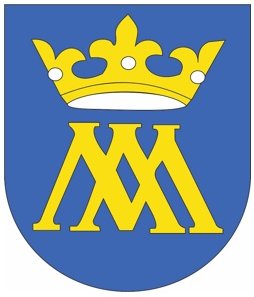 Kronika  obceOLCNAVA2016Tento  zväzok  Kroniky obce Olcnava  2016  obsahuje   83 strán.Slovom  - osemdesiattri.Kronikárka               – PaedDr. Zlatica  Kožárová.Narodená                 - 16. 8. 1971 v Krompachoch.Povolanie                 - pedagóg.Funkciu  kronikárky začala vykonávať v roku  2005.Rukopis a úprava      – PaedDr. Zlatica KožárováObsahObec a jej samospráva..................................................................................... 5 Štátna  správa................................................................................................... 6 Výstavba  a zmeny  charakteru obce................................................................ 9Školstvo............................................................................................................ 9Kultúra............................................................................................................ 14Úspechy obyvateľov  obce Olcnava............................................................... 20Telovýchova  a šport....................................................................................... 21Cirkevný  život................................................................................................ 47Zasadnutia  obecného zastupiteľstva............................................................. 48Počasie  a jeho osobitosti v priebehu  roka.................................................... 73Štatistika......................................................................................................... 74Nezaradené  príspevky................................................................................... 761.   Obec a jej samosprávaPočet  obyvateľov obce  Olcnava  k  1. 1. 2016   -    1 052.Olcnava sa nachádza na úpätí Slovenského Rudohoria a je súčasťou Volovských vrchov, v okrese Spišská Nová Ves – Košický kraj.
            Naša dedinka je situovaná v kopcovitom prostredí, neďaleko Národného parku Slovenský Raj (nachádza sa približne 25km východne). Veľa neprebádaných krás však nájdete aj v priľahlom okolí našej obce. Asi 15 km severne od obce sa nachádzajú tri historicky cenné kultúrne pamiatky a to: Spišský hrad, ktorý je najväčším hradom v strednej Európe, Spišská Kapitula - sídlo spišského biskupa, obe v Spišskom Podhradí a kostol sv. Ducha v Žehre, v ktorom sú cenné nástenné fresky z 13 stor. V tesnej blízkosti Spišského hradu sa nachádza aj národná prírodná rezervácia Dreveník, vyznačujúca sa travertínovým horninovým zložením.  Najstaršia písomná zmienka o našej obci sa podľa Vlastivedného slovníka obcí na Slovensku zachovala z roku 1312. Samospráva obce:Starosta  obce         – Jaroslav  Salaj.Zástupca  starostu   – PaedDr. Zlatica Kožárová. Poslanci                 - Miroslav  Gardošík, Michal  Kaščák,  PaedDr. Zlatica Kožárová, Bc. Juliana Krokusová, Ján  Olejník,  Jozef  Olejník, Ing. Miroslava Rusnáková.Zamestnanci  Obecného úradu v Olcnave:Anna  Olejníková                – účtovník  obce.Ing. Mária  Polláková         – mzdy, personalistika a evidencia obyvateľstva.Mgr. Marcela Rusnáková   – dane a poplatky v obci. Anna Salajová                     – upratovačka.Ing. František Stanislav        – hlavný  kontrolór v obci.Od 15.6. 2016 - materská  dovolenka - Ing. Mária  Polláková a Mgr. Marcela Rusnáková.- 30.9.2016 - ukončenie  pracovného  pomeru  - Mgr. Marcela Rusnáková.- 6.12.2016 - ukončenie pracovného   pomeru  - Anna  Salajová.- 20.6.2016 - nástup p. Valéria  Gardošíková - zástup počas materskej  dovolenky  Ing. Márii Pollákovej.- 1.10.2016  Mgr. Mária  Sedláková - prac pomer na 4  hodiny  denne - administratívna  činnosť.Ostatní  zamestnanci  Obecného  úradu v Olcnave :31.7. 2016 skončili pracovný  pomer  títo zamestnanci :Božena  BukátováLadislav  DolňačkoFilip FľakOndrej HolubValéria  HoubováLadislav KožárJozef  LudvikGejza  PolákOd 1.2. 2016 nastúpili do  pracovného  pomeru p. Milan  Olejník  ( skončil 31.10.2016 ) a  p . Dávid  Ileš ( skončil 31.7.2016).2. Štátna  správaParlamentné  voľby – 5.3.2016V sobotu 3.marca  2016  sa po  štyroch   rokoch  konali  na Slovensku voľby  do  Národnej  rady  SR.  V Olcnave pracovala  volebná  komisia  v tomto  zložení :1.  Ing. Eva  Baranová            – Most-Híd2.  Filip  Fľak                      - Slovenská  demokratická a  kresťanská únia –DS3.  Miroslav  Gardošík           – Sieť4.  Katarína  Kandrová           – Demokrati  Slovenska5.  Štefan  Korfant                  – SME-Rodina6.  PaedDr. Zlatica Kožárová  – Smer – sociálna  demokracia7.  Bc. Juliana Krokusová       – Obyčajní  ľudia a nezávislé osobnosti8.  Oľga  Krokusová               – Sloboda a Solidarita9.  Jolana  Muchová               - Komunistická  strana Slovenska10. Denisa  Olejníková           – Strana TIP11. Peter  Rendéš                   – Slovenská  národná  strana12. Simona Tkáčová             – Strana moderného Slovenska13. Ján Vronč                       – Kresťansko-demokratické hnutie.Voľby  prebiehali  v čase  od 7,00  hodiny  do  22, 00 hodiny. Predsedom  volebnej  komisie  bol  vylosovaný  pán  Filip  Fľak, podpredsedom  pán  Ján  Vronč.  Hlavnou  zapisovateľkou  bola  Ing. Mária  Polláková. Volebná  komisia  spracovávala  výsledky  približne  do 24,00 hodiny a následne  predseda  s pani  zapisovateľkou  odniesli  zápisnicu okresnej  volebnej komisii v    Spišskej Novej  Vsi , odkiaľ  sa vrátili  ráno  o 5, 30  hodine. V Olcnave  bolo  zapísaných  791  voličov , právo   voliť  využilo 484  voličov ( čo tvorí cca 61 % ) , platných  hlasov  bolo  481. Hlasovanie  dopadlo  nasledovne :1.  Strana TIP                                                                - 4 hlasy2.  Strana moderného Slovenska                                  - 0 hlasov3.  Obyčajní  ľudia a nezávislé osobnosti                     - 50  hlasov4.  Demokrati  Slovenska                                              - 0 hlasov5.  ŠANCA                                                                     – 4 hlasy6.  SME - Rodina                                                           – 23 hlasov7.  Strana  zelených  Slovenska                                   – 1 hlas8.  Koalícia  spoločne  za Slovensko                           – 0 hlasov9.  Maďarská  kresťanskodemokratická  koalícia         – 0 hlasov10. VZDOR –strana práce                                            – 1 hlas11. Most - Híd                                                                – 5 hlasov12. Slovenská  národná  strana                                    - 55 hlasov13. Odvaha- Veľká  národná a proruská koalícia          – 1 hlas14. Komunistická  strana Slovenska                              – 0 hlasov15. Slovenská  demokratická a  kresťanská únia –DS   – 1 hlas16. Smer – sociálna  demokracia                                   - 205  hlasov17. Kresťansko-demokratické hnutie                            – 37  hlasov18. Slovenská občianska koalícia                                  – 5 hlasov19. Kotleba -Ľudová  strana naše Slovensko               – 34  hlasov20. Sieť                                                                         - 30  hlasov21. Strana maďarskej komunity                                    – 1 hlas22. Priama demokracia                                                 – 0 hlasov23. Sloboda a Solidarita                                                – 24 hlasov .Počasie – na  marec bolo  príjemné  takmer  jarné  počasie,  teplota  sa pohybovala  okolo 14 stupňov  Celzia, bolo  zamračené, bez  vetra. 3.  Výstavba  a zmeny  charakteru obceV  tomto   kalendárnom  roku  sme  v  obci  Olcnava  urobili  tieto  práce : Rekonštrukcia  WC  a chodby  v  kultúrnom  dome. Pokračovanie  prác  pri  zatepľovaní  kultúrneho  domu .Dokončenie  úplnej  rekonštrukcie  kuchyne v  kultúrnom dome ( rozvody  elktrických  káblov, výmena  okien, zateplenie  stropu ).Výmena  vchodových  dverí.Oplotenie  areálu  za  kultúrnym  domom.Pokračovanie  v  spevňovaní  brehov  obecného  potoka.Kompletná  rekonštrukcia  hokejového  ihriska.Vybudovanie   vlastného  železného pódia  s prístreškom za  účelom  kultúrno- spoločenských  podujatí  v  obci. Vybudovanie  zavlažovacieho  systému  na futbalovom  ihrisku.Oplotenie  školského  dvora.4. ŠkolstvoV septembri 2016 nastúpilo do 1. ročníka 16 žiakov a do piateho ročníka odišli len traja žiaci. Z dôvodu presťahovania sa do Košíc odišla aj Laura Gardoňová, žiačka 3.ročníka.Stav k 15.9.2016: 1. ročník                      :  16 žiakov2. a 3. ročník spojený :  16 žiakov 4. ročník                      : 15 žiakovZamestnanci školy : Základná škola: odišla p.uč. Mgr. Jana Kubovčíková Veľká, namiesto nej nastúpila Mgr. Jarmila Gondeková.Materská škola: odišla p.uč. Bc. Jana Kľocová, ktorá zastupovala Mgr. Evu Kuperovú, namiesto nej nastúpila Mgr. Jana Olejníková.Žiaci  sa zúčastnili rôznych súťaží a olympiád na miestnej úrovni.Programy pripravené pre deti ZŠDeň zdravej výživyVedomostno - športové preteky VítkovceSúťaž „ Hovorme o jedle“, „Chrumkavé maľovanie“Cvičenia v prírodePúšťanie šarkanovÚcta pamiatke zosnulých, zapálenie sviečky v Parku božieho milosrdenstvaPečenie perníkov a výroba čokoládyPredvianočná besiedka, vianočná burzaKoledovanie Školské kolo Hviezdoslavov KubínŠkolské a obvodné kolo súťaže Slávik Slovenska Súťaž vo vybíjanej – ZŠ SmižanySúťaž v bedmintoneŠkola v prírode – Bojnice – hotel HlbokéPlavecký výcvikŠportová olympiáda  v JamníkuVýchovný koncert „Viktor“ v Sp. VlachochSúťaž v zbieraní vrchnáčikov TAMI, SABITvorivé dielne – SmižanyMladý záchranár – súťažZber papieraTýždeň hlasného čítaniaNoc v škole, rozlúčka so štvrtákmiTanečné vystúpenie „Krajina snov“ V Sp. Novej VsiProgramy pripravené pre deti MŠŠarkaniádaJesenné hry s lístímTekvicové kráľovstvoJesenné tvorenieSvetový deň výživyPosedenie pre starých rodičovÚcta pamiatke zosnulých, zapálenie sviečky v parku božieho milosrdenstvaZdravotná vychádzkaVianočná besiedka, pečenie medovníkovKultúrny program k privítaniu novorodencovMám básničku na jazýčkuBeseda o rozprávkovej knižkeNávšteva KnižniceŠpivankaDeň vodyVeľká noc- tvorivé dielne, veľkonočná burzaEko dni – jarFarebný týždeňOlympiádaRozlúčka s predškolákmiNoc v škôlkeSpoločné programy:Divadelné predstavenia KarnevalAktivity ku dňu ZemeOslavy Dňa matiek Oslavy Dňa otcovŠportový deň MDDMikuláš, rozsvietenie vianočného stromčekaLampiónový sprievodBeseda s policajtom, ukážka policajného autaUkážka hasičského autaVýchovný koncert z OčovejUčiteľky ZŠ sa zúčastnili Športovej olympiády pre pedagógov neplnoorganizovaných škôl na ZŠ v Chrasti nad Hornádom.Učiteľky ZŠ a MŠ v spolupráci s rodičmi a Obecným úradom zorganizovali školský ples.Do tanca hral p. Ondrej Sakmár, na plese bolo 90 hostí. Projekty do ktorých je ZŠ a MŠ zapojená.Zdravá školaInfovek – počítače pre školyOtvorená škola – oblasť športuVzdelávanie učiteľov ZŠ v oblasti cudzích jazykovModernizácia vzdelávania pre – digitálne vzdelávanie pre všeobecno –vzdelávacie predmetyNárodný projekt Profesijný a kariérový rast pedagogických zamestnancovElektronizácia vzdelávacieho systému regionálneho školstvaKultúrne poukazySABI – pomôž svojej škôlkeDomestos pre školyRecyklohry Strom životaVeselé zúbkyRekonštrukčné práce a opravy: Vymenili sa vchodové dvere do priestorov MŠ, opravila sa sprcha na toaletách v MŠ, zakúpila sa chladnička a opravila pec v ŠJ.Na dobrej úrovni sú vzťahy školy so zriaďovateľom ako aj komunikácia s ním.Zriaďovateľ finančne prispel na tieto akcie:Doprava na divadelné predstavenie MŠBalíček na Mikuláša pre deti ZŠ s MŠBalíček na MDD pre deti ZŠ a MŠBalíček na Deň otcov pre deti ZŠ a MŠBuble futbal na Deň otcovDosky na pieskoviskoNové oplotenie školského dvoraÚdržba oploteniaZakúpenie hračiek do MŠ v hodnote 400 €5. Kultúra6. ročník  -  Fašiangový  ples  ZŠ s  MŠ  v OlcnaveDňa 16.1.2016 sa konal 6.ročník fašiangového plesu ZŠ s MŠ v Olcnave v spolupráci s Obecným  úradom  v Olcnave.Pekným  príhovorom ples otvorila a všetkých zúčastnených 83  hostí privítala riaditeľka školy Mgr. Mária Korfantová. Kultúrny dom sa v tento deň premenil vďaka kvetinárstvu Luada zo Spišských  Vlách na nádhernú plesovú sálu s hojnou účasťou hostí, priaznivcov a priateľov školy. Počas celého večera nám do tanca hrala hudobná skupina pod vedením p. Ondreja Sakmára. Vďaka štedrým sponzorom sme mali aj množstvo zaujímavých a hodnotných cien v tombole (60) . Hostia z plesu odchádzali v dobrej nálade, plní dojmov a s prísľubom opätovnej účasti.Finančné prostriedky získané z tohto plesu budú opäť použité pre deti z našej základnej a materskej školy.Privítanie  detí narodených  v  roku  2015   - 17.1. 2016V  nedeľu  popoludní , v  krásne  vyzdobenej  sale  po sobotňajšom  plese  sa  do  sály  kultúrneho  domu  v  Olcnave  začali schádzať  čerství  rodičia s kočiarikami  a v nich  si   niesli  svoje  dieťatká, aby ich  oficiálne pán  starosta  spolu s  poslancami  privítal  ako najmladších  olcnavčanov. 17.1. 2015 - Ester  Rusnáková , Jarná  22.4. 3. 2015 – Anabela  Kokyová , Lesná  2.10. 5. 2015  - Sofia  Lovásová , Osloboditeľov  54.28.8. 2015 – Sofia  Segečová , Osloboditeľov 42.6. 9. 2015 – Sebastián  Rusnák , Družstevná 5.25.11. 2015 - Adam  Salaj , Jarná 22.15.12. 2015 – Richard Holub , Lúčna.7.  ročník futbalového  plesu v Olcnave – 6. 2. 2016Približne  80  ľudí sa  prišlo 6.  februára  2016 zabaviť  do kultúrnej  sály v Olcnave.  Konal  sa  tam  fašiangový ples, ktorý  organizoval  Futbalový  klub  v Olcnave, predovšetkým  v zastúpení  Ing. Márii Pollákovej  a Michala  Kaščáka  a obecného  úradu v Olcnave.Sála  bola  vyzdobená  do  modro- žltej  farby , čo  sú  klubové  farby,  aj farby na erbe  Olcnavy. Hrala  hudobná  skupina  Tender z Bijacoviec,  ktorá „vyrobila“  výbornú  náladu  účastníkom plesu. Výborná   bola  nielen   nálada, ale aj obsluha  a jedlo. Obsluhovali p. Eva  Baranová, Božena  Bukátová,  Lukáš  Sendrei a Tadeáš  Kyjovský. Večeru  navarili p. Oľga Salajová a Helena Dzurňáková. Aj  na  tomto  plese  sa  už  po druhýkrát vyhlasovali  výsledky  ankety a najúspešnejšieho  športovca  sezóny v kategórii žiaci, dorast  a muži. Výsledky  sú nasledovné :Žiaci :1.miesto – Gabriel  Olejník   - 352. miesto – Samuel  Gonda  – 313. miesto – Eduard Kohler    - 26Dorast :1.miesto –Vladimír  Pollák    - 672. miesto – Kristián Melega   – 593. miesto – Adrián  Rovder    - 31Dospelí :1.miesto – Michal  Kaščák- 332. miesto – Dominik  Pollák  – 313. miesto – Vladimír  Pollák   - 26V tombole  sa predalo  približne 600 lístkov a sponzori  boli  nasledovní :LED  TV SamsungTablet  Acer – p.Eduard  Weisser , ČecejovceTlakový  hrniec – A.G.E.S  - OlcnavaRýchlovarná  kanvica – Joga –OlcnavaJ. Kozák – Príbeh futbalového  rebelaStolno-tenisový  set - Stolno-tenisový   klub OlcnavaPoukaz –SunFood  v hodnote 10 €Univerzálne  lepidlo –Stavebniny p. Širocký ,ŠirokéDarčekový  kôš – Luada , Spišské VlachyŽehlička – Elektro Luka, Spišské VlachyStolová  lampa – Svietidlá ,p. Alena Balogová, Spišské  VlachyPoháre – Železiarstvo p. Lacko, Spišské  VlachyKozmetika –p. Rybár , Spišské VlachyNákup v hodnote 10 € - Alko mix, Spišské VlachyGranule pre psa –Dom  krmív, Spišské VlachyPokaz na 2 pizze – Blesk, Spišské VlachyKartón  piva –Potraviny p.  Šofranková , OlcnavaVlasová  starostlivosť- Kaderníctvo Marilyn , Sp. Nová VesPizza – Lamamia , Spišské VlachyPoháre –Kvety a darčeky, Spišské VlachyVankúš- Školské potreby, p.Jenčík, Spišské VlachyDarčekový  set – p. Prapotníková , OlcnavaBalíček – A.G.E.S.Obraz – Drogéria p. Kellnerová, Spišské VlachyPoháre – Piváreň pod hruškouAlkohol - Piváreň pod hruškouFutbalová  lopta - Piváreň pod hruškouOsobná  váha-  p.Milan  Olejník, OlcnavaSada  kľúčov – Železiarstvo p.  Pollák, Spišské PodhradieHlavnú  cenu  - TV  vyhral  hosť   zo  Spišskej Novej Vsi .Návšteva  divadla  v Prešove – 28. 2. 2016Po  relatívne  pozitívnej  odozve návštevy  Spišského  divadla  na jeseň minulého roku, kedy  Obecný  úrad  zorganizoval  návštevu  divadelného predstavenia  pre deti, sa pán  starosta  spolu  s Obecným  zastupiteľstvom  rozhodli opäť  zorganizovať podobnú  kultúrnu  akciu. Adresátom  tejto  akcie  však  už  neboli  deti, ale dospelí a miestom  podujatia  bol Prešov. Obecný  úrad  zabezpečil  lístky, ktoré  si  hradil  každý  účastník  sám a dopravu  financoval  Obecný  úrad  v Olcnave. Spolu  55  Olcnavčanov  sa  v poslednú  slnečnú februárovú  nedeľu  zúčastnilo  muzikálu  Jana z Arku  v Divadle  Jonáša  Záborského  v Prešove. Emócie,  ktoré   sme  si odniesli z tohto  podujatia   boli  také  silné,  že prítomní  vyslovili  požiadavku  organizovať  takéto  podujatie  pravidelne, aspoň  jedenkrát   do  roka. Ďakujeme  Obecnému  úradu v Olcnave, že  aj  takouto   formou  podporuje  kultúrny rozvoj  svojich  občanov. Deň  obce – 28. 8. 2016Tento  dátum  bol  vybratý   zámerne  tak,  aby  si  všetci  pracujúci  mohli  dlhšie  oddýchnuť a zrelaxovať po  večernej  zábave,  nakoľko  pondelok 29.8.2016  bol  na  Slovensku  štátnym  sviatkom.  A veruže  zábava  bola  veselá. Tohto  roku  sme  upustili  od športovej  časti   nedeľňajšieho  programu a začali  sme  kultúrnym  programom o 15,00  hodine. Nasledovalo   vystúpenie  sólo  olcnavských  spevákov  a olcnavská   Domková, ktorá  sa  predstavila už  nie  len  tanečno- speváckym  programom,  ale aj vtipnou  dramatizáciou. Vo  folklórnom  duchu  sa  nieslo  aj  predstavenie dievčenskej  speváckej  skupiny  Fiala  zo  Spišskej Novej Vsi  a bodkou za  celým  programom   dodali  chlapci z Novej  Ľubovne , ľudoví  zabávači , ktorí  si  hovoria  Bravo. A boli  skutočne  bravúrni. Rozosmiali  každého  a všetkých. Keď  tma  zahalila  futbalové  ihrisko, kde sa to  celé  odohrávalo,  tak  na  trávnatom  futbalovom  parkete sa vznášala  hudba  v podaní  hudobníkov  Sakmárových z Olcnavy. Je  určite  treba  povedať,  že  tohto  roku  sme  si  nezapožičiavali  pódium  na  vystúpenia,  ale  pán  Miroslav  Gardošík  rozoberateľné pódium vyrobil, pozváral a spolu s pánom Milanom Olejníkom  a Ladislavom  Povalačom  ho  dali  do  záverečnej podoby. Aj  tohto  roku  bolo  počasie  extrémne  horúce. Atrakciou  pre deti  bola  skákajúci  Spiderman  a šmýkalka,  kde  stáli  zástupy  detí,  aby  si  uspokojili  svoje  detské  potreby  a vyšantili sa. Pravdaže  nechýbal  guláš , a dobrá  nálada. Ľudí  bolo podľa  odhadov  viac  ako v minulom kalendárnom  roku. Aj  tohto  roku  na  našom  dni  obce  boli  prítomní  hostia  z poľského  Chocza. Posedenie  s  dôchodcami - 23.10.2016V sále  kultúrneho  domu sa  v nedeľu  popoludní  o 14,00  hodine   konalo  stretnutie  starších  občanov  obce  Olcnava.  Napriek  tomu,  že  sála kultúrneho  domu   je v úplnej  rekonštrukcii , poslancom  obecného  úradu  sa podarilo  v rámci  možností  ju  čo  najviac  zútulniť,  aby  svojim  výzorom  prispela  k príjemnému  posedeniu.  Každým  rokom sa  počet  zúčastnených  tejto  akcie  zvyšuje , čo  veríme  nie  je  dôsledkom  len  prijatia  materiálneho  darčeka,  ale predovšetkým  komunikácia s priateľmi a v neposlednom  rade  aj kvalitný  kultúrny  program.  Tento  rok  sa o to pričinili  olcnavské   deti  zo  Základnej  a materskej  školy, ktoré  mali  vystúpenie  v duchu  ľudových  tradícií, ako  každoročne aj   tento  rok  vystúpila  domáca  folklórna  skupina  Domková  a snáď najväčší  úspech  zožal  ľudový  zabávač  Jožko  Jožka  z Hanušoviec  nad  Topľou. Jeho slovo smiechom   spojilo  všetkých  prítomných a hádam  nik  neodišiel  domov bez dobrej nálady.Od  Obecného  úradu  dostali  dôchodcovia  hrnček  s motívom   Olcnavy  a blikajúci  reflexný  prúžok  pre lepšiu  viditeľnosť  v tme. Pán  starosta  predniesol  príhovor, v ktorom  informoval  občanov,  čo  sa v obci  za  uplynulý  rok  urobilo a taktiež  udelil   Cenu  starostu  obce  Jakubovi  Zahurancovi  za krásnu  panoramatickú  fotografiu  obce  Olcnava, ktorú  Jakub  nezištne  venoval  pre účely  na reprezentačné  prezenty  obce. Dobre  jedlo ( knedlík a soté )  pripravila  pani  kuchárka  Mária  Olejníková  za  pomoci  pani  Jany  Prapotníkovej.  Ďakujeme. Prítomných  dôchodcov  bolo 85. Obecná   knižnica  OLCNAVA  Pani  knihovníčka   je  Tatiana Salajová.      V roku 2016 bolo v knižnici zapísaných  aktívnych 58 čitateľov.Návštevnosť  spolu  bola 643.Knižnica je otvorená raz týždenne v  stredu od 14,oo do 16,oo hod.v priestoroch ZŠ Olcnava.Vypožičaných bolo spolu 1 688 kníh, z toho náučná literatúra  77 a 1 611 beletria.Knižnica má v súčastnosti 3 649 kníh, prevažná väčšina sú knihy beletria pre dospelých, ale aj  pre deti a mládež.Knihy sa doplňajú 2 krát ročne a to z dotácie z Obecného úradu v Olcnave. Tohto roku to bolo 250 Eur, za ktoré sa nakúpilo 20 kníh. Snažíme sa doplňať knihy hlavne od našich spisovateľov , ale aj zahraničných. Máme v knižničnom fonde literatúru  historickú, detektívnu, knihy zo súčastnosti, ale aj rozprávky a scifi.6. Úspechy  obyvateľov  obce OlcnavaJakub  Zahuranec – Cena  starostu  obce za rok 2016.Vlani, poprvýkrát  udelil  starosta  obce   Cenu starostu  obce, ktorú  dostal  pán Štafan  Maľák.V  tomto  duchu  chce  každoročne  pokračovať a  tak  opäť  pri  príležitosti posedenia  so  seniormi dňa 23. 10. 2016   ju  udelil  Jakubovi  Zahurancovi  , ktorý vyhotovil panoramatickú  fotografiu Olcnavy a tá  sa  následne  použila  ako  motív  na  upomienkove  predmety  obce  ( tričká , poháre).7. Telovýchova  a športNovoročný  stolno-tenisový  turnaj -  2.1. 2016Stolnotenisový klub Olcnava a Obecný úrad v Olcnave usporiadali dňa 2.1.2016  Novoročný turnaj  v  stolnom tenise. Po prvýkrát  sa turnaj po  niekoľko  desiatkach  rokov  usporiadania  uskutočnil  nie   25. decembra, ale  2. januára.  Je  pravdou, že organizátori ( páni :  Marián  Sakmár,  Matúš  Kožár a Ľubomír  Kožár )  sa tak trochu  aj obávali vzhľadom k zmenenému  dátumu,  či  to  neovplyvní  počet  účastníkov, ale  opak   bol  pravdou. Tak  vysoký  počet  prihlásených  športovcov  si  nepamätajú. Turnaj mal dobrú  úroveň a organizačne bol veľmi dobre zvládnutý. Pre súťažiacich aj divákov bolo k dispozícii aj občerstvenie( varené  vínko a klobáska ). Finančný výťažok   z bufetu  bol  použitý na chod stolnotenisového  klubu  v  Olcnave. (Plánujú si   zakúpiť  počítadlo  ) .Zápisné  účastníka   bolo 1 €.  Obecný  úrad  zabezpečil  pre  víťazov  poháre v hodnote  300 €. Na turnaji sa predstavilo 35 súťažiacich, ktorí boli rozdelení do piatich kategórií.Je  potrebné povedať, že  jedným  zo spoluzakladateľov  zrodu  myšlienky  stolnotenisového  turnaja  počas Vianoc  v Olcnave  bol  pán Ján  Havrilla, ktorý   sa ho  dnes  zúčastňuje  ako výborný  hráč. Turnaj  začal  dopoludnia  o 10,30  hodine. Otvoril ho a vysvetlil  pravidlá  hry  pán  Matúš  Kožár.  Aktívne  sa hralo  do 18,00 hodiny, potom   nasledovalo  pod  vedením  pána  starostu obce  Jaroslava  Salaja a pána  Mariána  Sakmára   slávnostné  vyhodnotenie. Konečné poradie:Kategória „Ženy“Lenka Salajová        – OlcnavaDenisa Olejníková  – Matejovce nad HornádomĽudmila Bežilová     – OlcnavaKategória „Do 18 rokov“Jozef  Šofranko    – OlcnavaKristián   Melega   – VítkovceSamuel   Gonda    – OlcnavaKategória „Od 18 do 40 rokov“Peter Pollák              – OlcnavaVladimír Melega       – OlcnavaPeter Gonda             - OlcnavaKategória  „Nad 40 rokov“Alexander   Ižo    – VojkovceJán Havrila          - OlcnavaJaroslav Salaj     - OlcnavaKategória „Štvorhra“Alexander   Ižo  – Dávid SakmárPeter  Pollák      – Milan OlejníkJaroslav   Salaj  – Matúš SalajMariáš – 9.1.2016  –  20. ročníkDňa 9.1.2016 sa v pohostinstve JOGA v Olcnave uskutočnil jubilejný 20.ročník turnaja v mariáši. Turnaj zorganizovali páni Pavol Jánošík a Štefan Rusnák, za finančnej  podpory sponzorov – A.G.E.S  s.r.o Olcnava a Obecný  úrad  v Olcnave. Na turnaji sa zúčastnilo 12 hráčov, ktorí si zmerali svoje hráčske umenie v 4 kolách. Zápisné bolo 3,50 €  a v cene bolo zahrnuté občerstvenie a obed pre hráčov. Toto je konečné umiestnenie:1.  Vladimír Baloga         – Spišské Vlachy2.  Vladimír Acksteiner    – Spišská Nová Ves3.  Karol Pastucha           – Vítkovce4.  Jozef Bežila                – Olcnava5.  Marek Šefčík               – Chrasť nad Hornádom6.  Štefan Pastucha          – Spišská Nová Ves7.  Jozef Kolej                   – Spišské Vlachy8.  Pavol Jánošík               – Olcnava9.  Vladimír Korfant             – Košice10. Ján Rusnák                   – Olcnava 11. Milan Olejník                 – Matejovce nad Hornádom12. Štefan Rusnák             - Olcnava.Memoriál Jozefa  Krišandu – 8. ročník – 27. 2. 201610  rokov, uplynulo   v tomto  mesiaci  od  úmrtia  nášho  milovaného  kňaza  Mgr. Jozefa  Krišandu, ktorý  bol  naším  pastierom  10  rokov ( 1996 – 2006 ). Nepoznám  človeka,  ktorý  by  na  tohto  kňaza  spomínal  inak  ako s láskou, úctou, rešpektom a aj smútkom zo  skorého  odchodu do večnosti. Na  jeho  počesť, na počesť  kňaza- aj  športovca sme usporiadali ( Obecný  úrad – Olcnava  a Farský  úrad – Bystrany) už tradičné  preteky  ( 8.ročník)  v behu.Počasie  na tieto „dekádne“  preteky  bolo priam  ukážkové . Skoro  ráno  bolo  síce  mínus 7 stupňov  Celzia,  ale počas  dňa  sa to  premenilo na slnko a krásnych  13 stupňov.Program bol  v podstate  nezmenený tak, ako  po  minulé roky. Všetko  sa to začalo  svätou  omšou, ktorú  celebroval Mgr. Marcel  Macala (výpomocný  duchovný ) ostatní prítomní  kňazi boli PaedDr. Rudolf Pitoňák, Mgr. Matúš  Bašista, Mgr. Peter Duffala a  Mgr. Anton  Horník ( Spišská  Kapitula ) , ktorý  bol  prítomný  hádam  na všetkých  ročníkoch  Memoriálu  J.K.Slávnostnú  atmosféru  v kostole  umocnil  ešte  aj spevokol v zastúpení hostí  Janíka  Filipa z Hincoviec a Anety  Valenčíkovej z Bystrian . (Spievali   aj dievčatá  z Olcnavy).Po svätej  omši  si  mohli  veriaci   zobrať  aj  „materiálnu“ spomienku  z dnešného dňa  v podobe  obrázku, na  ktorom  bol vyobrazený  snehový  kopec ( miesto posledného  pozemského   dotyku  Jožka Krišandu ) a na druhej  strane  jeho  citát : „Dobrí  ľudia sú  užitoční aj po smrti- ako vlna z ovečiek.Sila  osobnosti , aj bez kultu osobnosti , presahuje  hrob už  svojim odkazom  a posolstvom , ktoré vyjadrovala  svojím životom a čomu  verila.“  ( Amos Tatranský – Na plné ústa )79  pretekárov  sa  zapísalo v jednotlivých  kategóriách a 37  bolo  bežcov  zapísaných   do  štafetového  behu 37. Spolu  môžeme  povedať,  že  behalo  116  ľudí. Najstaršou  účastníčkou  štafety  bola  pani  Júlia  Podracká z Olcnavy ( rok  narodenia 1947) a pán  Rudolf  Mucha , taktiež  z Olcnavy ( rok  narodenia  1947). Štafetový   beh s číslom  1  začal  súčasný pán  farár Rudolf  Pitoňák a ukončil  ho  pán  starosta s číslom  37 , ale  pôsobivé  bolo, že  nebehal  sám, ale  spolu  so  spoluzakladateľom  Memoriálu J.K.  vdp. Pavlom  Hucíkom, ktorý  organizoval  sedem  predošlých  ročníkov. Celkový  čas  bežcov  štafety  bol 37 minút  a 18  sekúnd. Keďže  išlo  o okrúhle  číslo  od  úmrtia  Jožka  Krišandu, spolok  Olcnavských  dobrovoľníkov , presnejšie  Olcnavských  žien sa rozhodol  pre  všetkých  zúčastnených  pretekárov aj  hostí  navariť  obed .  Výborná  polievka,   rezne  a koláče  pripomínali  naozaj  slávnosť. Ďakujeme  všetkým  rodinám, ktoré  finančne  prispeli . Taktiež  bohuznáma   rodina  pripravila  pre  kňazov  raňajky . Na  mieste  úmrtia  sme po svätej  omši položili kyticu  kvetov, zaspomínali si a pomodlili sa Korunku  Božieho milosrdenstva. Pretek  sa začal  s menším oneskorením , približne  o 10,15 hodine. Pravdaže  bola  aj tombola, ktorú mala  už  tradične  na starosti  Juliana  Krokusová. Predalo sa  600 lístkov po 0,50  € , ale  celková  suma  bola  420 € ( ľudia  dávali  peniaze bez  nároku  na tombolový  lístok ), ktorá   bola  poslaná  pánovi  kaplánovi  Mgr. Jánovi  Piatakovi, ktorý  je  na misiách v Bolívii a on  tieto  peniaze  použije  pre  chudobnú  rodinu, na stavbu  práčovne a pece. Celkové  finančné  náklady  na Memoriál J.K.  boli : Obecný  úrad Olcnava -  cca 250 €.Sponzori  - 95 €.Farský  úrad – cca 60 €.Sponzori ( obed ) –  cca 200 €.  Stolno- tenisový  klub  - OLCNAVAAj v tomto kalendárnom  roku vyvíjal  svoju aktivitu  relatívne  nový  klub stolného  tenisu, ktorého predsedom je pán  Marián Sakmár.Ostatní  členovia sú : Dávid Sakmár, Miroslav Sakmár, Matúš Kožár, Ľubomír Kožár, Viliam Grega a Matúš Kicko.Klub hrá 7. Ligu okresu Spišská Nová Ves, v ktorej pôsobia kluby – Sišské  Vlachy, Mestské lesy Spišská Nová Ves, Mária Huta, Krompachy, Odorín, Domaňovce, Lieskovany a Olcnava.Stolno-tenisový  klub  zastrešuje Futbalový klub Olcnava a je finančne podporovaný z rozpočtu obce. V tomto roku bol zakúpený stolnotenisový robot, ktorý pre klub financovala Nadácia Jozefa Salaja. Tento robot slúži hlavne pre deti, ktoré navštevujú stolnotenisový krúžok pod vedením Matúša Kožára. Klub zorganizoval tradičný turnaj v stolnom tenise, ktorý sa teší veľkej obľube u širokej športovej verejnosti. Finančný výťažok z turnaja bude použitý pre chod a rozvoj Stolno-tenisového  klubu  Olcnava. Prioritou klubu je rozvíjať tento pekný šport v obci a podporovať mladé talenty.Silvestrovský  výstup  na Kňazovku  - 31.12. 2016Vlani mínus 12 stupňov pod  nulou, tohto  roku  situácia čo sa týka  počasia  rovnaká, slnečno, mierna  snehová  prikrývka a  asi  70  olcnavčanov  sa  vybralo  posledné  hodiny  roku 2016  stráviť  v  lone  zimnej  prírody. Na  Kňazovej  lúke ich pri  výstupe čakal  výborný  guláš , ktorý  navaril  poslanec pán Miroslav  Gardošík. Všetci  turisti  sa najedli, občerstvili a  veľmi  sa nezdržiavali,  pretože  tohto  roku  ako  novinka sa olcnavský  ohňostroj  odpaľoval o 18,00 hodine, tak  sa naň  šli  pripraviť. Pred  obecným  úradom  sa zišlo  veľa  detí  v doprovode  s dospelými. O  polnoci  sa  samozrejme ako tradične  podávalo  verené  vínko, ale  účasť  v porovnaní  s  ostatnými  rokmi  bola  o  čosi  menšia. Futbal  -  SEZÓNA  2015 / 2016 – jarná časť ( Výňatok  z Olcnavského  futbalového spravodaja – Ing. Mária  Polláková )Bystrany - Olcnava 3:0 (1:0) Veľkonočná nedeľa odštartovala najvyššiu oblastnú súťaž. Na prvý jarný zápas sme cestovali do susedných Bystrian. Zápasy s týmto súperom sú vždy náročné a ani tento nebol výnimkou. Stretnutie sa hralo na ťažkom teréne, čo nás ale nezabrzdilo. Štart do zápasu sme mali dobrý a z vytvorených štandardných situácii sme si dokázali vypracovať veľmi sľubné príležitosti na skórovanie. Žiaľ, hlavička Martina Petrova a následne aj Petra Polláka skončili mimo domácej bránky. Naopak domáci, v 15. minúte prišli prvýkrát k našej šestnástke a hneď to aj využili. Hlavný rozhodca Čuj za údajný faul nariadil priamy kop, ktorý skončil v našej sieti, 1:0. Ďalší priebeh polčasu sa niesol v rovnakom duchu, no skóre sa už nezmenilo. Do 2. polčasu sme nastupovali s jasným cieľom, vyrovnať a otočiť nepriaznivý stav. Opak bol však pravdou. V 56. a 60. minúte po chybách v našich zadných radoch domáci zvýšili svoj náskok už na rozdiel troch gólov. Hoci sme vrhli všetky sily do útoku, nepodarilo sa nám skórovať. Za predvedený výkon sme si rozhodne nezaslúžili prehru rozdielom triedy. Ale taký je futbal, hrá sa na góly, nie na šance. ŽK: 85`Geletka Marek, 86` Halula MichalBYSTRANY: Klešč – Suranovský, Pavol, Jochman – Lipovský, Ján Suchý, Šefčík, R. Šefčík, Košár – Suchý, Jevoš, striedali: Lipovský, Pacák, Kekeľ, Mikula.OLCNAVA: D. Pollák – Petrov, Geletka, Košík – Halula, Pollák, Miro Halula, Palko, P. Pollák – Olejník, Komara, striedali: Kaščák.Olcnava – Jaklovce 3:1 (1:1) V prvú aprílovú nedeľu sa na našom trávniku, v zápase 16. kola VI. ligy SOFZ predstavili hostia z Jakloviec. Chlapci chceli pred domácim publikom bodovať naplno. Od začiatku šli do zápasu odhodlane, mali loptu častejšie na svojich kopačkách a vytvorili si aj niekoľko sľubných príležitosti na skórovanie, no  ostali bez gólového efektu. Napriek našej aktívnej hre bol to opäť súper, ktorý udrel ako prvý. V 10. minúte hlavná rozhodkyňa stretnutia prehliadla jasný faul na nášho obrancu a z následnej strely sa hostia ujali vedenia v stretnutí. Vyrovnať sa nám podarilo v 21. minúte, keď sa z priameho kopu presadil Marek Geletka. Po polčasovej prestávke bol cieľ do druhého počasu jasný. Hostia po zranení jedného z ich hráčov, nastúpili do druhej 45 – minútovky  len s desiatimi hráčmi. Vedenia sme sa ujali v 57. minúte. Marek Geletka zaznamenal svoj druhý gól v tomto stretnutí a poslal nás tak do jednogólového vedenia. O 4 minúty neskôr sme opäť rozvlnili hosťujúcu sieť. Gólovo sa presadil Peter Pollák.  V závere stretnutia si hostia ešte vytvorili niekoľko príležitostí na zníženie stavu, ale naše obranné rady v tomto stretnutí išli na plné obrátky.  Vedenie sme si už nenechali vziať a po záverečnom hvizde sme sa mohli tešiť z plného bodového zisku.G: 21`, 57` Geletka Marek, 60` Pollák PeterOLCNAVA: Rusnák – Petrov, Geletka, Košík – Halula, Halula ml., Palko, Pollák, Komara – Melega, Kaščák, striedali: Sendrei, Melega.JAKLOVCE: Csziszár – Mastiš, Adamišin, Mikluš – Petkáč, Hrobko, Humeňanský, Kulín, Hrobko – Šima, Humaňanský.Olcnava – Spartak  Bystrany 6:0 (2:0) V 17. kole sa na našom trávniku predstavilo mužstvo bystrianskeho Spartaka. Spartak na jar ešte nebodoval a tak bolo ťažké predpokladať, čo môžeme od tohto húževnatého súpera očakávať. Od začiatku však bolo toto stretnutie v našej réžii. Po niekoľkých nepremenených gólových šanciach, kedy hostia vykopávali loptu z brankovej čiary, sa nám podarilo otvoriť skóre v 14. minúte, keď po rohovom kope Kristiána Melegu sa v šestnástke hostí najlepšie zorientoval Michal Kaščák a načal si svoj gólový účet. Svoju prevahu sme v 25. minúte korunovali druhým gólom. Priamy kop Michala Halulu našiel kapitána Milana Olejníka a ten hlavou zvýšil na 2:0. Úvod druhého polčasu mal pre nás gólovú príchuť. Marek Geletka našiel hlavu nášho obrancu Jozefa Palka, ktorý tak zaznamenal svoj prvý gól v olcnavskom drese. O päť minút neskôr, v 52. minúte Michal Kaščák zaznamenal svoj druhý gól v stretnutí a viedli sme už rozdielom štyroch gólov. Ten istý hráč v 64. minúte dosiahol hetrik a na ukazovateli skóre svietil priebežný stav stretnutia už 5:0. Príjemný pohľad to nebol hlavne pre početnú skupinu fanúšikov hostí, ktorí po piatom góle začali húfne opúšťať náš futbalový štadión. Skóre zápasu uzavrel na konečných 6:0 v 83. minúte svojím druhým gólom Milan Olejník a po záverečnom hvizde hlavného rozhodcu Legáta sme sa tak mohli tešiť z plného bodového zisku.    G: 14`, 52`, 64` Kaščák Michal, 25`, 83` Olejník Milan, 47` Palko JozefŽK: 29`Melega KristiánOLCNAVA: Rusnák – Petrov, Geletka, Košik – Halula, Palko, Pollák, Melega, Kaščák – Olejník, Melega, striedal: Sendrei.                                                                            SPARTAK BYSTRANY: Šandor – Žiga, Žiga, Kandrač – Žiga, Horváth, Horváth, Horváth, Ferko, Žiga – Žiga, Žiga, striedal: Žiga.Gelnica - Olcnava 2:1 (1:0) V dopoludňajšom zápase 18. kola sme cestovali do metropoly hnileckej doliny, do Gelnice. Úvod stretnutia patril nám, kedy sme si svojou aktívnou hrou dokázali vytvoriť hneď niekoľko vyložených šancí na otvorenie skóre.  Najprv  navrátilec do našej zostavy, Matúš Samoľ trafil dvakrát žrď domácej bránky, Milan Olejník opečiatkoval brvno a Jozef Palko hlavičkoval len tesne vedľa domácej svätine. Nedáš – dostaneš. Staré futbalové pravidlo sa v 20. minúte naplnilo do bodky. Po zbytočnom faule pred našou šestnástkou mali domáci výhodu priameho kopu, z ktorého sa po hlavičke ujali vedenia v stretnutí, 1:0. Po zmene strán sa nám v 50. minúte podarilo vyrovnať, keď sa gólovo presadil Milan Olejník.  Rovnovážny stav trval však len 5 minút a od 55. minúty domáci opäť viedli rozdielom jedného gólu. Za ostávajúcich 35 minút druhého počasu sa domáci hráči venovali viac zdržiavaniu času, ako samotnej hre. Napriek častému prerušovaniu hry sa naši chlapci snažili o vyrovnanie, no nedarilo sa im. Domáci tak jednogólový náskok ubránili a všetky body ostali v Gelnici. Zápas podobný tomu v Bystranoch. Aj tam sa od nás odklonila futbalová šťastena. Pred 150 divákmi rozodoval Jochman. G: 50` Olejník MilanŽK: 73`Geletka MarekGELNICA: Rothmajer – Sewczuk, Kruželák, Petrík – Hamrák, Kisel, Petko, Tomaško, Žiga – Prokop, Farkaš, striedali: Kontroš, Hutka, Kollár. OLCNAVA: Pollák – Petrov, Geletka, Košík – Halula, Palko, Pollák, Melega, Komara – Olejník, Samoľ, striedali: Kaščák, Melega, Sendrei.
Olcnava – Mníšek nad Hnilcom 1:1 (0:0) Pred chudobnou, zhruba päťdesiatčlennou diváckou kulisou, za daždivého a chladného  počasia, sme v zápase 19. kola privítali na našej pôde súpera z Mníška nad Hnilcom.  A klasický scenár z posledných stretnutí nás, žiaľ, neopustil ani v tomto. Plno šancí na skórovanie, ktorým však chýbalo gólové zakončenie. A tak sme prvý polčas len obliehali polovicu súpera, avšak vedenia sme sa ujať nedokázali. Za to sme v 67. minúte inkasovali gól z kategórie veľmi lacných. Hostia po faule zahrávali štandardnú situáciu zo stredového kruhu. Hráč Mníška loptu len tak na náhodu poslal na našu bránku a tá, na veľké  prekvapenie všetkých prítomných, skončila za chrbtom nášho brankára. Vytúženého vyrovnávajúceho gólu sme sa dočkali v 75. minúte. Michal Halula z rohu našiel hlavu Petra Polláka a ten rozvlnil hosťujúcu sieť, 1:1. Ostávajúcich         15 minút stretnutia sa nieslo vo veľkej snahe našich chlapcov strhnúť vedenie na domácu stranu. Najbližšie k tomu bol Matúš Samoľ, no toho strelecká smola z Gelnice neopustila a opäť nastrelil v čistej gólovke len žrď. Rovnako aj Peter Pollák vo vyloženej šanci hlavičkoval len ponad. Rovnovážny stav sa už nezmenil a tak futbalisti Mníška mohli byť po záverečnom hvizde hlavného rozhodcu Čuja s výsledkom a bodom za remízu spokojní. Naopak, my sme mohli len neveriacky krútiť hlavou nad pokračujúcim sa streleckým trápením a zbytočnou stratou dôležitých bodov na domácom ihrisku.   G: 75` Pollák PeterŽK: 85`Halula Miroslav, 85`Pollák PeterOLCNAVA: Rusnák – Halula Miroslav, Petrov, Geletka – Košik, Halula, Palko, Pollák P., Melega V. – Olejník, Samoľ, striedali: Kaščák, Melega K. MNÍŠEK N/H: Lorinc – Palaščák, Plachetka, F. Plachetka – Ujczák, Žiga, Kohler, Vartoník – L. Štark, Štark, striedali: Kujnisch, Drajna, Duch.
Markušovce - Olcnava 1:3 (1:1) V prvú májovú nedeľu nastúpili naši chlapci v zápase 20. kola na ihrisku Markušoviec. Po dvoch neúspešných stretnutiach, z ktorých sme dokázali získať len jediný bod, bolo hlavným cieľom napraviť si chuť a pretrhnúť streleckú smolu, ktorá sa nalepila na kopačky našich hráčov. No opak bol pravdou a začali sme rozhárane. Veľa nepresností na našej strane  dopomohlo v 10. minúte domácim k úvodnému gólu. Hneď v 14. minúte sa v šanci ocitol Matúš Samoľ, no vtedy sa ešte nepresadil. Jeho chvíľa prišla v 28. minúte, keď využil obrovskú chybu domácej obrany a strelil náš vyrovnávajúci gól. V závere polčasu sme sa mohli pokojne aj dostať do vedenia, no kapitán Milan Olejník hlavičkoval len priamo do rúk domáceho brankára a následne ani Michal Halula sa nedokázal gólovo presadiť. Do druhého polčasu urobil tréner Miloš Komara zmeny, ktoré priniesli oživenie. Svojou kombinačnou hrou sme si postupne získali prevahu na ihrisku. Pokojný priebeh zápasu narušila 58. minúta. Domáci hráč bez lopty kopol nášho stredopoliara Michala Halulu, ten mu faul oplatil, za čo si obaja hráči vyslúžili od hlavného rozhodcu Legáta červenú kartu a zápas sa pre oboch predčasne skončil. Blízko k vedúcemu gólu sme boli opäť v 62. minúte. A znovu to bol Matúš Samoľ, ktorý nastrelil konštrukciu súperovej bránky v poradí už v treťom zápase za sebou. Želané vedenie nám napokon priniesla 72. minúta. Zodpovednosť na seba vzal paradoxne obranca, Lukáš Košík a nádhernou strelou, na radosť všetkých svojich spoluhráčov a olcnavských fanúšikov, vsietil náš druhý gól. Skóre stretnutia na konečných 1:3 uzatvoril v 79. minúte po presnej prihrávke brankára Dominika Polláka, Kristián Melega. Po kvalitnom výkone sme si tak z Markušoviec brali všetky tri body domov.    G: 28` Samoľ Matúš, 72` Košík Lukáš, 79` Melega KristiánŽK: 32` Samoľ Matúš, 88` Geletka MarekČK: 58` Halula MichalMARKUŠOVCE: Čuchran – Kozák, Šteiner, Jánošík – M. Jánošík, Šteiner, Jarab, Jochman, Krajčír – Kalafut, Michal, striedali: Dzura, Mrovčák, Beličák.OLCNAVA: Pollák D. – Halula Miroslav, Petrov, Geletka – Košík, Halula Michal, Palko, Pollák P., Melega V. – Olejník, Samoľ, striedali: Kaščák, Komara, Melega K.Olcnava – Veľký  Folkmár  B 10:3 (3:2) V 21. kole sme na našom trávniku hostili zachraňajúce sa B – mužstvo Veľkého Folkmara. Úvod tohto stretnutia bol ako zo zlého sna. Už v druhej minúte stretnutia sme prehrávali po nešťastnom vlastnom góle Vladimíra Melegu. O tom, ako si zbytočne vieme skomplikovať život, sme sa presvedčili opäť v 9. minúte. Po nedorozumení v našich zadných radoch sa hostia poľahky dostali už do dvojgólového vedenia. Ani ďalší smolný moment však našich chlapcov nezlomil a odhodlane zavelili k obratu. Znížiť sa nám podarilo v 28. minúte, keď  Peter Pollák hlavou načal náš gólový účet v tomto stretnutí. Hneď o minútu neskôr, v 29. minúte sa nám zásluhou Kristiána Melegu podarilo vyrovnať. Na konci prvého polčasu sme gólom do šatne strhli vedenie na našu stranu. Do listiny strelcov sa zapísal Matúš Samoľ. Druhý polčas priniesol osemgólovú kanonádu, z toho až sedem sa podarilo streliť našim chlapcom. Dvoma gólmi sa v druhej časti stretnutia presadili  Peter Pollák a Michal Kaščák a po jednom góle pridali ešte Kristián Melega, Milan Olejník a Vladimír Pollák. Všetka česť našim chlapcom, ktorí ani za nepriaznivého stavu nezložili zbrane, dokázali ešte v prvom polčase otočiť priebeh zápasu a napokon ho dotiahli do jednoznačného a vysokého víťazstva v pomere 10:3. Toto víťazstvo, podľa slov chlapcov patrí všetkým verným fanúšikom, ktorí fandia vždy a za každých okolností, či sa vyhráva alebo naopak, prehráva. Stretnutie pred 50 divákmi rozhodoval Slebodník.       G: 28`, 52`, 58` Pollák Peter, 29`, 65` Melega Kristián, 63`, 86` Kaščák Michal,             45` Samoľ Matúš, 79` Olejník Milan, 84` Pollák VladimírŽK: 85`Halula Miroslav, 85`Pollák PeterOLCNAVA: D. Pollák – Petrov, Košík, Palko – P. Pollák, V. Melega, Olejník, Samoľ, Kaščák – Komara, K. Melega, striedali: V. Pollák, Sendrei, Prapotník.V. FOLKMAR B: Kočik – Bodnár, Vida, Bodnár – Molčák, Krivjanský, Kavulič, Tchur, Tomaško – Čuchran, Huľvej, striedal: Červený.Odorín - Olcnava 1:3 (1:1) V 22. kole sme cestovali na dôležité stretnutie k nášmu tabuľkovému susedovi do Odorína. Stretnutie sme začali dobre a hneď v úvode sme sa mohli ujať vedenia, no Milan Olejník sa sám zoči – voči domácemu gólmanovi nepresadil. Ako prví sa gólovo presadili domáci a to v 26. minúte. Zrovnať sa nám podarilo v závere prvého polčasu, keď autorom gólu v 42. minúte bol Matúš Samoľ. Do druhého polčasu naskakovali mužstvá za rovnovážneho stavu. Základom bolo vychádzať zo zabezpečenej obrany a neinkasovať. Veľkú šancu na strelenie druhého gólu mali domáci, no šťastena sa tentokrát priklonila na našu stranu a zachránila nás žrďka. V 76. minúte prišla chvíľa nášho kapitána Milana Olejníka, ktorý sa k lopte dostal po akcii striedacjúceho Michala Kaščáka a z prvej obstrelil brankára domácich. Poistka v podobe tretieho gólu prišla 4 minúty pred koncom, keď Kristián Melega pekným pásom preniesol hru na Petra Polláka, ten svojou prihrávkou našiel Matúša Samoľa, ktorý zakončoval do odkrytej domácej bránky a zaznamenal svoj druhý gól v stretnutí.  Do konca zápasu sa už skóre nezmenilo a po záverečnom hvizde rozhodcu Novotného sme sa mohli tešiť zo zaslúženého plného bodového zisku.  G: 42`, 86` Samoľ Matúš, 76` Olejník MilanŽK: 28`Halula MiroslavODORÍN: Maľák – Laško, Bednár, Goduľa – Lesnický, Stoličný, Džubák, Bobko, Topoli – Hudzik, Čuj, striedali: Friedmanský, Fabian, Furman. OLCNAVA: Rusnák – Petrov, Košík, Palko – Pollák, Olejník, Samoľ, Komara, Melega – Halula, Geletka, striedal: Kaščák.Olcnava – Spišská Nová Ves B 6:2 (2:0) Za príjemného májového počasia sa v 23. kole na našom trávniku predstavilo B – mužstvo Spišskej Novej Vsi. Od začiatku stretnutia zapli naši chlapci naplno, dobre kombinovali, čím mali viac z hry. Skóre stretnutia otvoril v 19. minúte po prihrávke Kristiána Melegu obranca Jozef Palko. O päť minút neskôr sme viedli už 2:0 po gólovej koncovke Matúša Samoľa. Úvod druhého polčasu sme mali o čosi slabší, keď sa hosťom strelou z 30 metrov podarilo znížiť na rozdiel jedného gólu. V 55. minúte hostia nedovolene zastavili prenikajúceho Milana Olejníka a hlavná rozhodkyňa Mihaliková ukázala na biely bod. Zodpovednosť na seba vzal sám faulovaný hráč Milan Olejník a nemýlil sa. Zvýšiť na 4:1 sa podarilo Petrovi Pollákovi po rozohrávke Mareka Geletku. 74. minúta priniesla druhý gól hostí po dobre umiestnenej strele spoza šestnástky. Náš piaty gól prišiel v 87. minúte po presnom zásahu Michala Kaščáka. Ten istý hráč v poslednej minúte stretnutia uzatvoril skóre stretnutia na konečných 6:2. Slušné stretnutie sledovalo 150 divákov.          G: 87`, 90` Kaščák Michal, 19` Palko Jozef, 24` Samoľ Matúš, 55` Olejník Milan (PK), 67` Pollák PeterOLCNAVA: D. Pollák – Petrov, Košík, Palko – P. Pollák, Olejník, Samoľ, Komara, Melega – Geletka, Melega, striedali: Kaščák, V. Pollák, Prapotník, Halula. SNV B: Kuchár – Cibelenko, Macala, Michal – Barbuš, Dragula, Koršala, Širila, Krempaský – Jurjak, Bašista, striedal: Širila.
Kluknava - Olcnava 0:3 (0:1) 24. kolo prinieslo lákavý súboj prvých dvoch mužstiev tabuľky najvyššej oblastnej súťaže na Spiši.  Domáci však od začiatku stretnutia pôsobili, akoby vôbec nechceli hrať a svoju pozornosť venovali viac zdržiavaniu hry. Naši chlapci sa však nenechali vyviesť z koncepcie a hrali to, na čo sme u nich zvyknutí, dobre kombinovali, mali viac z hry a tým si dokázali získať aj prevahu na ihrisku. Veľkú krivdu sme však cítili po jasnom faule domácich na nášho kapitána Milana Olejníka, kedy sme sa dožadovali pokutového kopu, no píšťalka hlavného rozhodcu Pekára ostala nemá. Milanova chvíľa však prišla v 33. minúte, v ktorej sa mu podarilo otvoriť skóre stretnutia. Kluknavčania mohli z ojedinelej šance vyrovnať, no pozorný Miloš Rusnák v našej bránke bol jasne proti. Druhý polčas sme pokračovali v nastolenom trende a snažili sme sa zvýšiť svoj gólový náskok. Na radosť našej početnej fanúšikovskej skupiny sa nám to podarilo v 57. minúte, keď loptu do domácej siete usmernil Peter Pollák. V záverečných desiatich minútach stretnutia sme pridali náš tretí gól. Po faule domácich na Vladimíra Polláka v pokutovom území si loptu na značku pokutového kopu postavil Matúš Samoľ a po tretikrát prekonal domáceho brankára. Naši chlapci zodpovedným výkonom pred 150 divákmi zdolali lídra tabuľky rozdielom triedy, pričom naša obrana na čele s Marekom Geletkom si zachovala čisté konto. No zvíťazili sme nielen na ihrisku, ale rovnako aj v hľadisku. Naši skvelí fanúšikovia vytvorili chlapcom v Kluknave priam domáce prostredie a hnali ich svojim povzbudzovaním dopredu.   G: 33` Olejník Milan, 57` Pollák Peter, 84` Samoľ Matúš (PK)ŽK: 39`Olejník MilanKLUKNAVA: Nehyla – Hadry, Borza, Richnavský – Lisý, Ivančo, Cakl, Kakalejčík, Richnavský – Segiň, Belej, striedali: Tremko, D. Segiň. OLCNAVA: Rusnák – Petrov, Košík, P. Pollák – Olejník, Samoľ, Komara, Melega, Geletka – Michal Halula, Miroslav Halula, striedali: Kaščák, V. Pollák.
Olcnava - Jamník 5:2 (3:1) Margecany - Olcnava 1:4 (0:0) Sezóna 2016 / 2017Jesenná časťOlcnava – Mníšek nad Hnilcom 4:0 (3:0)Nový súťažný ročník 2016/2017 sme odštartovali dopoludňajším domácim stretnutím, v ktorom sme  na našom trávniku privítali húževnatého súpera z Mníška nad Hnilcom. Prvý gólový moment priniesla  19. minúta, keď po prihrávke Miloša Komaru otvoril svoj gólový účet kapitán Milan Olejník. V 26. minúte sme viedli už 2:0 a to po peknej kombinačnej akcii – Michal Halula – Matúš Samoľ a loptu do siete usmernil opäť Milan Olejník.  Hetrik zavŕšil peknou hlavičkou v 40. minúte po presnom centri Petra Polláka. Prvý polčas sme tak dali hosťom lekciu z efektivity. V druhom polčase sme chceli ešte pridať nejaké góly a prikrášliť tak výsledok úvodného stretnutia. Štvrtý gól sa podarilo vsietiť v 63. minúte po rohovom kope novopečenému oteckovi Petrovi Pollákovi. Ďalšie príležitosti na zvýšenie skóre mal ešte Matúš Samoľ a striedajúci Michal Kaščák, no tie ostali bez gólového efektu. Po záverečnom hvizde hlavného rozhodcu Zvaleného sme sa mohli tešiť z plného bodového zisku v novom súťažnom ročníku.        G: 19`, 26`, 40` Milan Olejník, 63` Peter PollákŽK: Vladimír Melega, Miloš KomaraOLCNAVA: Pollák D. – Petrov, Geletka, Halula – Halula ml., Pollák P., Melega, Olejník, Samoľ – V. Melega, Komara, striedali: Kaščák, Rusnák. MNÍŠEK N/H: Lorinc – Duch, Palaščák, Plachetka – F. Plachetka, Ujozák, Žiga, Kohler, Štark – Rešovský, Augustin.
Teplička – Olcnava 1:2 (0:2)Na zápas druhého kola sme cestovali k nováčikovi VI. ligy SOFZ z Tepličky. Od prvej minúty sa hral skôr opatrný futbal, keď obe mužstvá bojovali o každú loptu. Dokázali sme si však vytvoriť niekoľko príležitostí na skórovanie. Úvodný gól stretnutia zaznamenal v 13. minúte Matúš Samoľ, ktorý po rohovom kope zo šestnástky prestrelil všetko, čo mu stálo v ceste. Tak ako úvod, aj záver prvého polčasu mal pre naše mužstvo gólovú príchuť, keď po peknej kombinačnej akcii sa hlavou presadil ďalší skúsený harcovník, Michal Kaščák a zvýšil náš náskok na rozdiel dvoch gólov. V úvode druhého polčasu videl domáci hráč červenú kartu a tak Tepličania dohrávali stretnutie o desiatich. To im paradoxne pomohlo a v 64. minúte sa im podarilo znížiť. Do konca stretnutia domáci vrhli všetky sily do útoku, no vyrovnať sa im už nepodarilo. Blízko k nášmu tretiemu gólu bol kapitán Milan Olejník, no mieril len do žrde. Nebol to veľmi oku lahodiaci futbal z našej strany, hlavne v druhej polovici hry, no domov sme si napriek tomu odniesli všetky tri body a to sa počíta. Pred 100 divákmi rozhodoval Šoltés. G: 13` Matúš Samoľ, 41` Michal KaščákŽK: Lukáš Košík, Matúš Samoľ TEPLIČKA: Tekáč – Majko, Uhrinovský, Dulák – Hamrák, Vojtko, Biacovský, Hlucháň, Biacovský – Lesnický, Augustin, striedali: Hudran, Varkonda, Koňak. OLCNAVA: Rusnák – Petrov, Palko, Pollák – Geletka, Melega, Samoľ, Olejník, Košík – Melega, Kaščák, striedali: Halula, Gardošík.
Olcnava – Odorín 4:3 (2:3)Tretie kolo sa nieslo v znamení domáceho stretnutia, v ktorom sme na našej pôde hostili súpera z Odorína. Prvý polčas bol z našej strany veľmi rozpačitý. Hostia sa už           v 3. minúte ujali vedenia, keď sme im gól po chybnej rozohrávke doslova darovali. Vyrovnanie priniesla 14. minúta, keď sa z nariadeného pokutového kopu nemýlil kapitán Milan Olejník. Hostia šli do vedenia opäť v 27. minúte a rovnako ako pri prvom góle, sme im k tomu dopomohli, tentokrát vlastencom. Dotiahnuť nepriaznivé skóre sa nám podarilo v 38. minúte. Priamy kop Milana Olejníka usmernil do siete Matúš Samoľ, 2:2. No aj záver polčasu patril práve Odorínčanom. Hlavný rozhodca Čuj posúdil zákrok nášho brankára ako faul a ukázal na biely bod. Hosťujúci hráč sa nemýlil a po 3 – krát v tomto stretnutí viedli. Cieľ do druhej časti zápasu bol jasný - vymazať gólové manko a uhrať priateľný výsledok. Vyrovnanie sa nám podarilo dosiahnuť v 69. minúte po gólovej koncovke Martina Petrova.  Keď už obidve mužstvá pomýšľali na záver stretnutia a deľbou bodov, Kristián Melega po rohovom kope hlavou rozhodol o tom, že tri body ostali u nás doma. Po záverečnom hvizde tak vypukla v domácom tábore veľká radosť.        G: 14` Milan Olejník (PK), 38` Matúš Samoľ, 69` Martin Petrov, 90` Kristián MelegaŽK: Miloš Rusnák, Lukáš Košík, Martin Petrov, Jozef Palko, Matúš SamoľOLCNAVA: Rusnák – Košik, Petrov, Palko – Pollák, Geletka, Melega, Olejník, Samoľ – Halula, Komara, striedali: Kaščák, Melega. ODORÍN: Duľa – Maxim, Bednár, Polkabla – Goduľa, Baluch, Slanina, Čuj, Repaský – Melek, Bobko, striedali: Fabian, Jánošík.Spišská Nová Ves B – Olcnava 3:1 (1:0)V 4. kole sme v dopoludňajšom stretnutí cestovali k súperovi na Poráč. Bez viacerých hráčov základnej zostavy nám tento zápas vôbec nevyšiel. Chlapcom sa vôbec nedarilo a niekedy to skôr vyzeralo ako priateľské stretnutie a nie boj o dôležité majstrovské body. V prvom polčase sme mali územnú prevahu, avšak šance boli na strane domácich. Tí vedeli čo na nás platí a dokonale to využili na konci prvej časti hry, keď po jednom z brejkov sme inkasovali gól do šatne. V druhom polčase sa obraz hry veľmi nezmenil, my sme sa snažili čo najskôr vyrovnať, ale všetko naše úsilie končilo ešte    pred domácou šestnástkou. Druhý krát sa domáci gólovo presadili po doslova „odkopnutej lopte“. Naši hráči v domnienke, že bude nariadený pokutový kop, nechali domácich pohodlne skórovať do prázdnej brány. Kontaktný gól sa nám podarilo streliť po rohovom kope Kristiána Melegu, keď presne hlavičkoval  nestarnúci kanonier Matúš Samoľ. Tretí gól do našej siete patril tiež do kategórie lacných. Opäť sme si nedokázali poradiť s nakopnutou loptou, ktorej sa zmocnil domáci útočník a rozhodol, že naši chlapci nechajú všetky body na Poráči. Svetlým momentom stretnutia bol premiérový štart nášho nádejného obrancu Adama Čecha v A - mužstve, ktorý pri svojom debute ukázal, že môže byť v blízkej budúcnosti oživením v našom mužstve. Pred 50 divákmi rozhodoval Ladislav Pekár.G: 73` Matúš SamoľŽK: Dominik Pollák, Michal Halula SNV B: Kuchár – Michal, Macala, Širila – Krempaský, Dunka, Barbuš, Kalafut, Borák – Palian, Ľ. Širila, striedali: Gabriš, Pižem, Cibelenko. OLCNAVA: D. Pollák – Košík, Palko, Petrov – P. Pollák, K. Melega, Olejník, V. Melega, Samoľ – Kaščák, Halula, striedal: Čech.
Olcnava – Spartak Bystrany 2:2 (1:0)V prvú septembrovú nedeľu sme na našom trávniku hostili bystriansky Spartak. Hneď od úvodu sme dokázali lídra tabuľky zatlačiť pred vlastnú bránu a vypracovať si mnoho šancí, ktoré sme však opäť nedokázali pretaviť do gólu. Chlapcom sa ale snaha nedala uprieť, lopty však končili najprv na tyči a následne na brvne bystrianskej brány. Zlom priniesla 24. minúta, keď po prihrávke Matúša Samoľa prelomil smolu kapitán Milan Olejník a otvoril skóre stretnutia. Hostia hrozili len po brejkových situáciach, s ktorými si naša obrana, na čele s Marekom Geletkom, dokázala poradiť. Hostí sme mohli zlomiť v 39. minúte, keď po faule na Kristiána Melegu si loptu na biely bod postavil kto iný  ako kapitán Milan Olejník, no brankár hostí jeho úmysel vystihol.    Do šatní sme tak šli s jednogólovým vedením. Do druhého polčasu sme šli s cieľom zvýšiť náskok, no hostia nás zaskočili nátlakovou hrou, s ktorou sme si dlho nedokázali poradiť. Naši chlapci zbytočne znervózneli, čo hostia dokonale využili a v 57. minúte vyrovnali na 1:1. To ich dostalo na koňa a v 71. minúte sa dokonca ujali vedenia. Na naše štastie sa nám opäť po štandartnej situácii podarilo zásluhou Jozefa Palka rýchlo vyrovnať a skrotiť tak vášne v početnom tábore hostí. Tí sa po tomto góle stiahli pred svoju šestnástku a rozhodli sa strážiť si pre nich cenný bod. My sme si dokázali vypracovať ešte niekoľko dobrých situácii na strelenie gólu, no nebolo nám súdené tretíkrát skórovať a zvrátiť tak stav stretnutia na našu stranu. Pre Spartak mal tento bod cenu zlata, no na tvárach našich chlapcov bolo evidentné obrovské sklamanie zo straty dvoch domácich bodov. Sezóna je však dlhá a všetko máme ešte vo vlastných rukách. Pred 400 divákmi rozhodoval Lukáš Kunzo.G: 24` Milan Olejník, 76` Jozef PalkoŽK: Lukáš Košík, Marek GeletkaOLCNAVA: Pollák D. – Košik, Palko, Petrov – Pollák P., Melega, Olejník, Samoľ, Geletka – Komara, Halula Michal, striedal: Halula Miroslav. SPARTAK BYSTRANY: Kandráč – Kandráč, Žiga, Žiga – Šandor, Ferko, Žiga, Horváth – Žiga, Horváth, striedali: Žiga, Žiga, Macko.
Olcnava – Jaklovce 2:1 (1:0)V kermešskom stretnutí 6. kola sme za ideálneho slnečného počasia hostili na domácej pôde súpera z Jakloviec. Po zbytočnej strate bodov so Spartakom si chlapci chceli napraviť chuť a nedovoliť súperovi odniesť z nášho ihriska čo i len bod. Začalo sa opatrne, ale obe mužstva ukázali kvalitu a chuť hrať atraktívny futbal. Ako už býva zvykom, dokázali sme si vypracovať dobré príležitosti na skórovanie, no zakončenia lietali okolo brány hostí. Až prišla 30. minúta a po faule na Matúša Samoľa si loptu, asi 20 metrov od brány, postavil kapitán Milan Olejník a po rutinérskom zakončení nedal šancu brankárovi hostí, 1:0. Po tomto góle sa hostia snažili o vyrovnanie, no naša obrana pôsobila pevne. Do druhého polčasu šli chlapci s tým, že keď nedostanú gól, tak body ostanú doma.  No stav sa menil už po desiatich minútach hry, keď asi z 25 metrov ukážkovou strelou prekonali hostia nášho brankára Miloša Rusnáka a bolo vyrovnané. Naši chlapci, vedomí si toho, že ďalšie body už nemôžu doma stratiť, sa snažili čo najskôr strhnúť vedenie na svoju stranu. Šance sme si vytvárali ťažko, keďže sa hostia uspokojili s remízovým stavom a stiahli sa pred svoju šestnástku. Po jednej z mnohých štandardných situácii v tomto zápase sme sa konečne dočkali a aj s prispením hosťujúcich hráčov sme loptu dotlačili do brány zásluhou kanoniera Matúša Samoľa, 2:1. Vedenie sme si už udržali do konca stretnutia a veľmi dôležité tri body tak ostali doma, za čo patrí chlapcom veľká vďaka. Pred 150 divákmi rozhodoval slušné stretnutie Martinko. G: 30` Milan Olejník, 86` Matúš SamoľOLCNAVA: Rusnák – Košík, Pollák, Geletka – Melega, Samoľ, Olejník, Halula, Melega – Pollák, Halula, striedali: Petrov, Komara, Čech. JAKLOVCE: Kočik – Macejko, Kandra, Šima – Mikluš, Kulín, Štofko, Humeňanský, Elek – Hrobko, Janiga.
Jamník - Olcnava 1:6 (0:5)V zápase 7. kola sme sa predstavili na pôde Jamníka. Podľa tabuľkového postavenia tímov to bolo stretnutie druhého celku s tretím, čo sľubovalo pekné futbalové predstavenie. Základ nášho víťazstva sme položili v prvom polčase. Našu gólovú rošádu odštartoval už        v 7. minúte strelou z hranice šestnástky Peter Pollák. O osem minút neskôr sa do listiny strelcov zapísal momentálne najlepší strelec súťaže, kapitán Milan Olejník. No to z ďaleka nebolo všetko. V 19. minúte si svoj gólový účet v tomto zápase otvoril ďalší z našich kanonierov Matúš Samoľ, keď si najvyššie vyskočil na rohový kop Vladimíra Polláka a nedal šancu domácemu brankárovi. Domácich sme takmer k ničomu nepustili, ba naopak mali sme ešte ďalšie šance. Hlavne samostatný nájazd Mareka Geletku si pýtal gólovú koncovku. Čo ale nevyšlo Marekovi, podarilo sa jeho kolegovi z obrany Jožkovi Palkovi, ktorý sa tak isto po rohovom kope Vladimíra Polláka presadil, tento krát volejom. Na chlapcoch bolo vidieť, že sa futbalom bavia a o dve minúty sme udreli už piatykrát v prvom polčase, keď sa po peknej akcii našich mladíkov Kristiána Melegu a Vladimíra Polláka opäť presadil skúsený Matúš Samoľ. Domáci sa nestíhali čudovať, čo sa to deje na ich ihrisku a mužstvo s doposiaľ najlepšou obranou (pred stretnutím len s dvoma inkasovanými gólmi) sa muselo skloniť pred našou hrou a hlavne efektivitou. Hráčom Jamníka sme v prvom polčase nedovolili skoro nič, okrem ojedinelého  priameho kopu, ktorý však Miloš Rusnák bezpečne kontroloval. V druhom  polčase chceli chlapci hlavne neinkasovať a udržať si čisté konto. Bolo by to po prvýkrát v tejto sezóne, čo pri mužstve našich kvalít je veľmi zlá vizitka. Domáci mali snahu niečo ešte s výsledkom urobiť, ale klinec do ich rakvy pribil v 59. minúte Peter Pollák. O výsledku bolo prakticky rozhodnuté, ale čisté konto sa nám žiaľ nepodarilo udržať. V závere stretnutia ojedinelú šancu domácich využil Hudzik. Nič to však nemení na tom, že chlapci podali azda najlepší výkon doterajšej sezóny a odhalili svoje skutočné kvality. Pred 400 divákmi rozhodoval Pekár. G: 7`, 59` Peter Pollák, 15` Milan Olejník, 19`, 37` Matúš Samoľ, 35` Jozef Palko JAMNÍK: Mišenda – Faith, Ondra, Bednárz – Jakuba, Ľ. Farkašovský, Grzyb, Lipták, Hritz – Brandobur, Hudzik, striedali: Kurilla, Čuj, Farkašovský, Brandobur. OLCNAVA: Rusnák – Košik, Pollák, Geletka – Melega, Samoľ, Olejník, V. Melega, Pollák – Palko, Halula, striedali: Šofranko, Petrov, Kaščák.Olcnava – Margecany 1:0 (1:0)V domácom zápase 8. kola mal tréner Miloš Komara starosti so zostavou, keď kvôli maródke mu chýbali až štyria hráči základnej jedenástky. Úvod stretnutia patril hosťom, ktorí už v 15. minúte mohli viesť rozdielom dvoch gólov, no zlyhali v koncovke. Postupne sme si však získali prevahu na ihrisku a prišli aj šance. Skóre stretnutia otvoril v 32. minúte hlavou Kristián Melega po výborne zahranom rohu Vladimíra Polláka. Hru sme mali vo svojich rukách a hostia boli nebezpeční len po brejkových situáciách. V druhom polčase sme ešte viac zatlačili hostí pred ich bránu, no naši chlapci sa predbiehali v zahadzovaní stopercentných šancí. Svojím výkonom nás tento krát podržal dobre chytajúci Miloš Rusnák, ktorý si dokázal udržať čisté konto a podržal tak naše mužstvo. Ďalšie domáce víťazstvo a potvrdenie troch bodov z vonku potešilo divákov aj hráčov. No treba ostať nohami pevne na zemi a zodpovedne ísť od zápasu k zápasu. Pred 100 divákmi rozhodoval Čuj. G: 32` Kristián MelegaŽK: Michal Kaščák, Michal HalulaOLCNAVA: Rusnák – Košík, Geletka, Melega – Samoľ, Olejník, Pollák, Petrov, Komara – Kaščák, Halula, striedal: Prapotník. MARGECANY: Stanislav – Čarnoky, Kormoš, Suslov – Puškáš, Bandžuch, Hoščuk, Antoš, Hudák – Novotný, Furajtár, striedal: Vojtek.
Bystrany - Olcnava 3:6 (1:1)V dopoludňajšom stretnutí 9. kola sme mali na programe susedské derby v Bystranoch. Dlhé roky máme práve s Bystrančanmi veľmi negatívnu bilanciu, čo sme chceli vzhľadom na tabuľkové postavenie a kvalitu kádra zmeniť. Zápas sme začali tak, ako už býva zvykom s dobrým držaním lopty. Skóre otvoril už v 5. minúte Vladimír Pollák, keď po peknej prihrávke Kristiána Melegu zakončoval do prázdnej domácej svätyne. Svojou kombinačnou hrou sme si dokázali vypracovať aj ďalšie šance, avšak na ich nepremenenie sme doplatili v 36. minúte po tom, čo domáci dosiahli vyrovnávajúci gól. Do druhého polčasu sme tak nastupovali za rovnovážneho stavu, ale stále s rovnakým cieľom – brať z Bystrian všetky body. Plány nám domáci naštrbili v 54. minúte po jednej z mála chýb našej obrany, 2:1. Naši chlapci sa ani po tomto góle nevzdali a pokračovali vo svojej hre a už o štyri minúty neskôr sme dosiahli vyrovnanie. Marek Geletka našiel svojou prihrávkou kapitána Milana Olejníka a ten nekompromisnou strelou nedal šancu domácemu brankárovi. V 71. minúte sme sa po rohovom kope Vladimíra Polláka ujali vedenia, keď loptu do siete hlavou usmernil opäť Milan Olejník. Na rozdiel dvoch gól sme domácim odskočili v 79.minúte. Gólovo sa presadil Peter Pollák, po presnej prihrávke Matúša Samoľa. Pravidlo nedáš - dostaneš sa potvrdilo hneď v 80. minúte. Po tom, čo sme nevyužili stopercentnú šancu, sa k lopte dostali domáci a po našej chybe na malú chvíľu zdramatizovali stretnutie. Nepomohlo im však zbytočné vylúčenie jedného z obrancov, ktorý sa vykartoval na našom kapitánovi.       Na rozdiel dvoch gólov zvýšil po centri Michala Halulu strelec Matúš Samoľ. Domáci mali ešte snahu o zvrátenie nepriaznivého stavu, no gólovú bodku dal tomuto stretnutiu opäť Matúš Samoľ. Naši chlapci si tri body v tomto stretnutí zaslúžili, no opäť sa nevyhli zahadzovaniu šancí. Pred stovkou divákov rozhodoval Čuj.   G: 5, Vladimír Pollák, 58`, 71` Milan Olejník, 79` Peter Pollák, 85`, 90` Matúš SamoľŽK: Dominik Pollák, Marek Geletka BYSTRANY: Klešč – Suranovský, Pavol, Jochman – Lipovský, J. Lipovský, Pacák, Jevoš, Suchý – Pecha, Brajerčík, striedal: Pavľák. OLCNAVA: Pollák D. – Košik, Geletka, Melega – Olejník, Pollák P., Samoľ, Petrov, Pollák V. – Palko, Halula, striedali: Kaščák, Halula Michal.Olcnava – Chrasť nad Hornádom 5:1 (3:1)Za chladného jesenného počasia bolo na programe 10. kolo, v ktorom sme     na našom trávniku hostili súpera z Chraste nad Hornádom. Stretnutia s Chrasťou mali doposiaľ vždy ten správny futbalový náboj a tak aj od tohto boli podobobné očakávannia. Vstup       do zápasu sme mali dobrý a už v 8. minúte sme sa ujali vedenia, keď pekná kombinačná akcia po osi Vladimír Pollák – Matúš Samoľ skončila gólom kapitána Milana Olejníka. Naše vedenie však netrvalo veľmi dlho. Už o tri minúty neskôr, v 11. minúte sme inkasovali veľmi lacný vyrovnávajúci gól a začínalo sa tak od začiatku. Gól v našej sieti však chlapcov vôbec nerozladil a zavelili do útoku. Naša snaha vsietiť vedúci gól bola korunovaná v 35. minúte, keď sa po rohovom kope hlavou presadil Peter Pollák. V prvom polčase sme Chrasťanom ešte dokázali odskočiť na rozdiel dvoch gólov v 40. minúte po nezištnej prihrávke Milana Olejníka a gólovej koncovke Matúša Samoľa. Druhý polčas sme tak začínali so slušným dvojgólovým vedením a chuťou pridať ešte ďalšie góly. Na ihrisku sme mali jasnú prevahu z čoho pramenili aj naše ďalšie príležitosti na skórovanie. Jednu z nich, v 63. minúte premenil v štvrtý gól opäť ostrostrelec Matúš Samoľ a zaznamenal tak svoj desiaty gól v prebiehajúcej sezóne. Skóre stretnutia uzatvoril Milan Olejník v 82. minúte, keď sa nemýlil z priameho kopu. Pred 150 divákmi rozhodoval Jozef Petruška.                 G: 8`, 82` Milan Olejník, 35` Peter Pollák, 40`, 63` Matúš SamoľŽK: Kristián Melega, Peter Pollák, Jozef PalkoOLCNAVA: Pollák D. – Košík, Geletka, Melega – Olejník, Pollák V., Samoľ, Petrov, Pollák P. – Palko, Halula Miroslav, striedali: Kaščák, Halula Michal. CHRASŤ N/H: Jančár – Dirda, Baluch, Filip – Olejník, Holub, Čuchran, Augustin, Melega – Turčanik, Dirda, striedali: Faltin, Petruško.Letanovce - Olcnava 0:1 (0:1)V 11. kole sme cestovali na stretnutie s nováčikom najvyššej oblastnej súťaže, do Letanoviec. Vedeli sme, že v zlom počasí nás čaká hlavne fyzicky náročné stretnutie. Do toho trénerovi vypadli pre chorobu dvaja stabilní členovia základnej zostavy Jozef Palko a Lukáš Košík a pre pracovné povinnosti Michal Halula. Po menšom zranení sa však do zostavy vrátil Vladimír Melega, takže sme chceli v Letanovciach predĺžiť víťaznú sériu. Začali sme veľmi dobre a domácich sme prvých 30 minút nepustili takmer k ničomu. Naša snaha otvoriť skóre stretnutia bola korunovaná už v 18. minúte, keď po peknej kolmici Vladimíra Polláka sa nemýlil kapitán a momentálne najlepší strelec prebiehajúcej sezóny Milan Olejník. Chlapci vedeli, že jednogólové vedenie je veľmi zradné, no domáci pozorne bránili a nedovolili nám zvýšiť vedenie v prvom polčase. Naopak, v závere sme trošku poľavili a nechali domácich kombinovať, našťastie ďaleko od brány Miloša Rusnáka. Ten nemal v prvom polčase veľa práce, no pôsobil isto a situácie spoločne s našou obrannou štvoricou dokázali vyriešiť už v zárodku. Do druhého polčasu sme šli s cieľom hlavne neinkasovať a prípadne ešte aj zvýšiť vedenie. Terén bol však proti nám a narobil nám nemalé problémy, keď sme začali kaziť aj jednoduché prihrávky. To bola voda na mlyn pre súpera, ktorý hral naopak veľmi jednoducho cez nakopávané lopty, ktoré však naša obrana spoľahlivo zbierala. My sme mali viac z hry a prišli aj šance, keď najprv Matúš Samoľ po peknej a priamočiarej akcii hráčov Vladimír Pollák – Milan Olejník nedokázal upratať loptu do domácej siete a zakončenie Petra Polláka skončilo len na konštrukcii domácej brány. Domáci veľmi chceli získať aspoň bod, k čomu mali azda najbližšie po prísne nariadenej štandardnej situácii spoza šestnástky, no Miloš Rusnák vytlačil strelu na brvno svojej brány.  Domáci     na konci ťažko znášali tesnú prehru, no chlapci si pozornou, aj keď nie príliš oku lahodiacou hrou, zabezpečili ďalšie dôležité víťazstvo vonku. Teší nás aj forma našej obrany, keď sme si opäť dokázali udržať čisté konto. Ďakujeme hlavne našim fanúšikom, ktorí opäť prišli v hojnom počte                                a aj za nepriaznivého počasia nám držali palce. Pred 100 divákmi (z toho 80 našich) rozhodoval Juraj Kotrády.G: 18` Milan OlejníkŽK: Kristián Melega, Michal Kaščák LETANOVCE:  Jochman – Pacák, Barabas, Toporcer – Biskup, Zalibera, Žoldák, Zahornadský, Pecha – Šefčík, Neupauer, striedali: Podolínky, Uhrín, Barabas.OLCNAVA:  Rusnák – Petrov, Pollák P., Geletka – Melega, V. Melega, Olejník, Pollák V., Samoľ – Halula, Kaščák,  striedal: Prapotník.Olcnava – Gelnica 5:1 (2:1)   G : 3. min. Kristián Melega, 8. min. Matúš Samoľ,41. min. Milan  Olejník , 46. min. Milan Olejník ,  80. Min.  Matúš Samoľ.OLCNAVA – Rusnák, Košík, Petrov, Pollák, Geletka, Melega, Olejník, Pollák, Samoľ, Halula, Paľko, striedanie : Prapotník, V. Melega, Šofranko.GELNICA – Kamenza, Žiga, Klein, Števlik, Bodnár, Petrík, Kysel, Petko, Bodnár,Kollár, Lacko, striedanie : Sewczuk, Phan Van, Kováčik. Markušovce - Olcnava 1:3 (1:1)  G:  20. min. Milan  Olejník, 80. min. Marek  Geletka, 90. min. Matúš  Samoľ .MARKUŠOVCE – Tornay, Kalafut, Jarab, Jánošík, Krajčír, Jánošík, Hoľák, Michal, Kočiš, Pavlovský ,Žiga , striedanie : Čuchran, Szynalik, Hoľák.OLCNAVA – Pollák, Košík, Petrov, Palko, Geletka, Melega, Melega, Olejník, Pollák, Samoľ, Halula , striedanie : Kačšák, Šofranko. Mníšek n/H - Olcnava 1:1 (1:1)    G:  38. min. Jozef   Palko .MNÍŠEK  nad  HNILCOM -  Duch, Marcinko, Kohler, Palaščák, Vartovník, Plachetka, Žiga, Palčšák, L.Štark,  M. Štark, striedal – Šveda.OLCNAVA:   Petrov, Pollák P., Geletka , K. Melega, , Olejník, Pollák V., Samoľ , Halula, Košík, Palko, striedal : Halula, Kaščák. Záverečná  tabuľka  ukončenia  jesnnej  časti  - 2016TabuľkaZ - zápasy V - výhra R - remíza P - prehra8. Cirkevný  životOlcnava  patrí do Spišskej diecézy a náš  diecézny biskup je Mons. Štefan  Sečka, pomocným  biskupom  je vdp. Andrej Imrich.Naša filiálka Olcnava  patrí  do  farnosti  Bystrany. Farským  administrátorom   je ThLic. PaedDr. Rudolf Pitoňák, ktorý  má kaplána Mgr. Matúš  Bašista .Naša  farnosť má 4143  obyvateľov, z toho je  3378  katolíkov.Olcnava  patrí do Spišskej diecézy a náš  diecézny biskup je Mons. Štefan  Sečka.Mgr. Matúš  Bašista– nar. 26.6.1986Dátum ordinácie -  14.6. 2014ThLic. PaedDr. Rudolf Pitoňák- nar.  29.11.1968Dátum ordinácie – 14.6.1992Pôsobenie – rok 1992 – 1994 kaplán v Ružomberku ; rok 1994 -2005 farár –Liptovské  Sliače ; rok 2005 – 2015 – farár –Letanovce ; od 7.7.2015 – farár  Bystrany ( Olcnava).V Olcnave sa nachádza filiálny kostol Narodenia Panny Márie z roku 1890. Kostol slúžil dlhé  desaťročia , ale  postupne sa stával priestorovo  nevyhovujúcim a tak sa  rozhodlo o prestavaní  pôvodného kostola. Hovoríme o „novom“ kostole, ktorý  bol slávnostne  vysvätený 9. 9. 1995.  V tomto  kostole je 250  miest  na sedenie  a 260  miest  na státie. Nedeľa  Božieho  milosrdenstva – 12. 4. 2016Svätý  Otec Ján Pavol II. ustanovil 2. veľkonočnú  nedeľu ako nedeľu  Božieho  milosrdenstva. Pri  tejto príležitosti  sa v Olcnave koná  v Parku Božieho milosrdenstva  svätá  omša. Tohto  roku  to bolo  už  po štvrtýkrát.Svätú  omšu  slúžil vdp. Martin Zanovit –rektor  Kostola  u sestier  redemptoristiek v Kežmarku.Vianočný  koncert – 25.12. 2016Vianočný koncert s názvom: "Náš Boh je láska." sa konal 25.decembra o 17-tej hodine v rímskokatolíckom kostole v Olcnave. Na koncerte zazneli známe aj neznáme vianočné koledy a piesne, prepletené s duchovnou poéziou Ľudovíta Sobôtku. Účinkujúci boli z Olcnavy, Bystrian, Hincoviec a Odorína. Veronika Bežilová, Juliana Krokusová, Mária Sedláková - OlcnavaMartina Brajerčíková, Aneta Valenčíková - BystranyJán Filip. Terézia Filipová - HincovceDenisa Oravcová - Odorín.Koncert trval približne hodinu. Prišlo približne 80 ľudí.Vstupné bolo dobrovoľné, ktoré sa poslalo na misijnú činnosť do Bolívie pre o. Jána Piataka.Koncert sa konal 26.decembra aj v kostole v Bystranoch.Po sčítaní vstupného v Olcnave aj Bystranoch sa vyzbieralo 805 €.9.  Zasadnutia  obecného zastupiteľstvaVýňatky  zo  zápisníc zasadnutí  Obecného  zastupiteľstva v Olcnave.OBECNÉ ZASTUPITEĽSTVO OBCE OLCNAVAZ á p i s n i c az 12. zasadnutia obecného zastupiteľstva v Olcnave, konaného dňa 26. 2. 2016Prítomní:  podľa prezenčnej listiny	  účasť poslancov: 100 %Program: Otvoreniea) Voľba návrhovej komisie a overovateľov zápisniceb) Kontrola plnenia uzneseníPrejednanie bežeckých pretekov „Memoriál Jozefa Krišandu“Správa hlavného kontrolóra o kontrolnej činnosti za rok 2015Úprava rozpočtu obce OlcnavaPrejednanie prístupovej cesty k parcele č. 760/75 v katastrálnom území    OlcnavaPrejednanie a schválenie zmluvy s Úradom vlády Slovenskej republikyRôzneInterpelácie poslancovPripomienky občanov ZáverK bodu 1: Otvorenie zasadnutia	       Starosta obce Jaroslav Salaj privítal všetkých prítomných na zasadnutí a oboznámil ich s programom zasadnutia.	  Obecné zastupiteľstvo návrh programu jednohlasne schválilo.K bodu 2: a) Do návrhovej komisie boli navrhnutí:										    p. Olejník Jozef                        p. Olejník Ján                                                                    Za overovateľov zápisnice boli navrhnutí: p. Gardošík Miroslav							 Ing. Rusnáková Miroslava    Obecné zastupiteľstvo jednohlasne schválilo návrhovú komisiu a overovateľov zápisnice.        b) Kontrola plnenia uznesení.		Starosta obce vykonal kontrolu uznesení z predchádzajúceho obecného zastupiteľstva a konštatoval, že uznesenia sú splnené.K bodu 3: Prejednanie bežeckých pretekov „Memoriál Jozefa Krišandu“	Obecné zastupiteľstvo prerokovalo program každoročne sa konaných bežeckých pretekov Memoriál Jozefa Krišandu, ktorý sa bude konať v sobotu 27.2.2016.  Tohto roku sa bude konať 8. ročník pretekov, pri príležitosti 10.výročia úmrtia kňaza Jozefa Krišandu, ktorý pôsobil v našej obci.K bodu 4: Správa hlavného kontrolóra o kontrolnej činnosti za rok 2015	Hlavný kontrolór obce Ing. František Stanislav informoval obecné zastupiteľstvo o kontrolnej činnosti za rok 2015 a predložil obecnému zastupiteľstvu Správu o kontrolnej činnosti za rok 2015. Obecné zastupiteľstvo zobralo správu na vedomieK bodu 5: Úprava rozpočtu obce Olcnava				Starosta obce oboznámil obecné zastupiteľstvo s úpravou rozpočtu obce Olcnava. Obecné zastupiteľstvo jednohlasne schválilo úpravu rozpočtu obce Olcnava.K bodu 6:  Prejednanie prístupovej cesty k parcele č. 760/75 v katastrálnom území Olcnava	Obecné zastupiteľstvo prejednalo Žiadosť o vybavenie prístupovej cesty a inžinierskych sietí k parcele č. 760/75 nachádzajúcej sa v katastrálnom území Olcnava, ktorú podal dňa 12.2.2016 Ing. Jozef Pendrák. Obecné zastupiteľstvo zobralo túto žiadosť na vedomie.K bodu 7: Prejednanie a schválenie zmluvy s Úradom vlády Slovenskej republiky	Starosta obce prerokoval s obecným zastupiteľstvom zmluvu o poskytnutí dotácie z rozpočtovej rezervy predsedu vlády Slovenskej republiky. Obecné zastupiteľstvo prejednalo a jednohlasne schválilo zmluvu o poskytnutí dotácie a splnomocnilo starostu obce na jej podpísanie.K bodu 8: Rôzne	Hlavný kontrolór obce na základe podnetu začal konanie vo veci protispoločenskej činnosti.K bodu 9: Interpelácie poslancov	Interpelácie poslancov neboli žiadne	K bodu 10: Interpelácie občanov	Interpelácie poslancov neboli žiadne	K bodu 11: Záver		   Starosta obce Jaroslav Salaj poďakoval všetkým prítomným za účasť a ukončil zasadnutie.  OBECNÉ ZASTUPITEĽSTVO OBCE OLCNAVAZ á p i s n i c az 13. zasadnutia obecného zastupiteľstva v Olcnave, konaného dňa 22. 4. 2016Prítomní:  podľa prezenčnej listiny	  účasť poslancov: 71,4 %Program: Otvoreniea) Voľba návrhovej komisie a overovateľov zápisnice     b) Kontrola plnenia uznesení Prijatie VZN č. 1/2016 o určení názvov ulíc v obci OlcnavaPrejednanie návrhu VZN č. 2/2016 o spôsobe vykonania miestneho referenda v obciPrejednanie kúpy pozemku od mesta Spišské Vlachy na účel vybudovania záložného zdroja   pitnej vody pre obecÚprava rozpočtu obce OlcnavaPrejednanie príprav „Dňa obce Olcnava“Zásady výkonu kontrolnej činnosti v podmienkach samosprávy obce Olcnava  RôzneInterpelácie poslancov  Pripomienky občanov  Záver             K bodu 1: Otvorenie zasadnutia	       Starosta obce Jaroslav Salaj privítal všetkých prítomných na zasadnutí a oboznámil ich s programom zasadnutia.	  Obecné zastupiteľstvo návrh programu jednohlasne schválilo.K bodu 2: a) Do návrhovej komisie boli navrhnutí:										  PaedDr. Zlatica Kožárová  , Ing. Miroslava Rusnáková	Za overovateľov zápisnice boli navrhnutí: p. Miroslav Gardošík a  p. Ján Olejník    .            																					           Obecné zastupiteľstvo jednohlasne schválilo návrhovú komisiu a overovateľov zápisnice.           b) Kontrola plnenia uznesení.		Starosta obce vykonal kontrolu uznesení z predchádzajúceho obecného zastupiteľstva a konštatoval, že uznesenia sú splnené.K bodu 3: Prijatie VZN č. 1/2016 o určení názvov ulíc v obci Olcnava	Obecné zastupiteľstvo prejednalo a jednohlasne schválilo VZN č. 1/2016 o určení názvov ulíc. Schválené všeobecne záväzné nariadenie je zverejnené na úradnej tabuli obce a webovej stránke obce Olcnava po dobu 15 dní.K bodu 4: Prejednanie návrhu VZN č. 2/2016 o spôsobe vykonania miestneho referenda v obci	Starosta obce predložil návrh VZN č. 2/2016 o spôsobe vykonania miestneho referenda v obci a obecné zastupiteľstvo tento návrh prejednalo. Obecné zastupiteľstvo zobralo návrh VZN č. 2/2016 na vedomie. Návrh VZN č. 2/2016 je vyvesené po dobu 15 dní na úradnej tabuli obce a webovej stránke obce Olcnava	 K bodu 5: Prejednanie kúpy pozemku od mesta Spišské Vlachy na účel vybudovania záložného zdroja   pitnej vody pre obec	Starosta obce predložil obecnému zastupiteľstvu návrh kúpy pozemku od mesta Spišský Vlachy. Jedná sa o pozemok p.č. 7724/17, k.ú. Spišské Vlachy o výmere 100 m2 a rozmeroch 20 x 5 m, v časti „Predné lúky“ na základe geometrického plánu č. 31/2016 vyhotoveného geodetom Štefanom Gondom. Na predmetnom pozemku sa v budúcnosti zrealizuje vybudovanie zdroja pitnej vody obce pre prípad núdzového zásobovania obecného vodovodu. Obecné zastupiteľstvo prejednalo kúpu pozemku a poveruje starostu obce k prejednaniu a ku kúpe pozemku p.č. 7724/17.K bodu 6: Úprava rozpočtu obce Olcnava	Starosta obce oboznámil obecné zastupiteľstvo s návrhom úpravy rozpočtu obce.K bodu 7:  Prejednanie príprav „Deň obce Olcnava“	Obecné zastupiteľstvo prejednalo prípravy a program kultúrneho podujatia „Deň obce Olcnava“, ktorý sa bude konať 28.8.2016.K bodu 8: Zásady výkonu kontrolnej činnosti v podmienkach samosprávy obce Olcnava  	Hlavný kontrolór obce Ing. František Stanislav predložil obecnému zastupiteľstvu Zásady výkonu kontrolnej činnosti v podmienkach samosprávy obce Olcnava. Obecné zastupiteľstvo prejednalo Zásady výkonu kontrolnej činnosti a jednohlasne tento dokument schválilo.K bodu 8: Rôzne	Starosta obce oboznámil obecné zastupiteľstvo o úprave a rozšírení klziska, ktoré je umiestnené na školskom dvore.	Starosta obce informoval obecné zastupiteľstvo o doručenej pozvánke na pobyt detí od Gminy Chocz ,v ktorej pozývajú na výmenný pobyt detí z Olcnavy, Spišského Hrušova, Vítkoviec a Slatviny v termíne od 4 - 9. júla 2016 a taktiež o tom, že obec Slatvina a Spišský Hrušov tohto roku neplánuje výmenný pobyt s Gminou Chocz.	Hlavný kontrolór obce informoval obecné zastupiteľstvo o výsledku kontroly vo veci protispoločenskej činnosti. Na základe zistených skutočností, ktoré kontroloval, zistil, že v obci Olcnava nedošlo k porušeniu protispoločenskej činnostiK bodu 9: Interpelácie poslancov	Interpelácie poslancov  neboli žiadne.	K bodu 10: Interpelácie občanov	Interpelácie občanov neboli žiadne.K bodu 11: Záver		   Starosta obce Jaroslav Salaj poďakoval všetkým prítomným za účasť a ukončil zasadnutie obecného zastupiteľstva.OBECNÉ ZASTUPITEĽSTVO OBCE OLCNAVAZ á p i s n i c aZo 14. zasadnutia  Obecného zastupiteľstva v Olcnave, konaného dňa 24. 6. Prítomní:  podľa prezenčnej listiny	  účasť poslancov: 85,7 %Program: Otvoreniea) Voľba návrhovej komisie a overovateľov zápisnice     b) Kontrola plnenia uznesení Prejednanie kúpy pozemku na núdzové zásobovanie pitnou vodou obce Olcnava od mesta Spišské VlachyPrejednanie a schválenie VZN 2/2016 o spôsobe vykonania miestneho referenda v obciPrejednanie a schválenie VZN 3/2016 o nakladaní s komunálnymi odpadmi a drobnými stavebnými odpadmi na území obce OlcnavaSchválenie záverečného účtu obce Olcnava za rok 2015Správa o výsledkoch kontrolnej činnostiPrejednanie návrhu kontrolnej činnosti hlavného kontrolóra obce na II.polrok 2016Prejednanie výmenného pobytu detí s poľskou gminou Chocz Prejednanie príprav dňa obce Olcnava plánovaného na 28. augusta 2016Rôzne Interpelácie poslancov  Pripomienky občanov  Záver                                                                        K bodu 1: Otvorenie zasadnutia	       Starosta obce Jaroslav Salaj privítal všetkých prítomných na zasadnutí a oboznámil ich s programom zasadnutia.	Obecné zastupiteľstvo návrh programu jednohlasne schválilo.K bodu 2: a) Do návrhovej komisie boli navrhnutí: p. Jozef Olejník, p. Ján Olejník     Za overovateľov zápisnice boli navrhnutí:   Ing. Miroslava Rusnáková							                PaedDr. Kožárová Zlatica	 Obecné zastupiteľstvo jednohlasne schválilo návrhovú komisiu a overovateľov zápisnice.             	      b) Kontrola plnenia uznesení.	Starosta obce vykonal kontrolu uznesení z predchádzajúceho obecného zastupiteľstva a konštatoval, že uznesenia sa plnia postupne.K bodu 3:  Prejednanie kúpy pozemku na núdzové zásobovanie pitnou vodou obce Olcnava od mesta Spišské Vlachy        Starosta obce informoval obecné zastupiteľstvo o podanej žiadosti mestu Spišské Vlachy o odkúpenie pozemku na vybudovanie záložného zdroja pitnej vody pre obec. Mestské zastupiteľstvo Spišské Vlachy predaj prejednalo na mestskom zastupiteľstve a predbežne starostovi obce Olcnava prisľúbili odpredaj mestského pozemku s osobitným zreteľom za sumu 7,- Eur/m². Poslanci prerokovali a schválili kúpu pozemku za sumu 7,- Eur/m².K bodu 4:   Prejednanie a schválenie VZN 2/2016 o spôsobe vykonania miestneho   referenda v obci           Obecné zastupiteľstvo prejednalo a jednohlasne schválilo VZN č. 2/2016 o spôsobe miestneho referenda v obci. Schválené všeobecne záväzné nariadenie je zverejnené na úradnej tabuli obce a webovej stránke obce Olcnava po  dobu 15 dní.K bodu 5:  Prejednanie a schválenie VZN 3/2016 o nakladaní s komunálnymi  odpadmi a drobnými stavebnými odpadmi na území obce Olcnava           Starosta obce oboznámil obecné zastupiteľstvo s VZN 3/2016 o nakladaní s komunálnymi  odpadmi a drobnými stavebnými odpadmi na území obce Olcnava. Poslanci schválili poplatok  za vývoz stavebného odpadu vo výške 2,40 Eur (žetón). Obecné zastupiteľstvo schválilo VZN 3 o nakladaní s komunálnymi  odpadmi a drobnými stavebnými odpadmi na území obce Olcnava.                   K bodu 6: Schválenie záverečného účtu obce Olcnava za rok 2015            Starosta obce predniesol obecnému zastupiteľstvu  návrh záverečného účtu obce Olcnava za rok 2015, ktorý tvorí prílohu zápisnice.                  Hlavný kontrolór obce Olcnava, Ing. František Stanislav, predložil obecnému zastupiteľstvu Stanovisko hlavného kontrolóra obce k návrhu záverečného účtu obce Olcnava          za rok 2015.                    Záverečný účet bol dňa 1. 6. 2016 zverejnený na úradnej tabuli obce s dodržaním zákonom  stanovenej 15 – dňovej lehoty (§ 9 ods. 2 zákona  č. 369/1990 Zb. a  § 16 ods. 9 zákona č. 583/2004 Z.z.). Záverečný účet bol zverejnený aj prostredníctvom webovej stránky obce. 	Prebytok rozpočtu obce po skončení roka je zdrojom tvorby rezervného fondu, prípadne ďalších peňažných fondov (§ 16 ods. 6 zákona č. 583/2004 Z.z.).                 Obec Olcnava za rok 2015 vykázala účtovný výsledok hospodárenia súhrnne aj za rozpočtovú organizáciu v celkovej výške 25.009,47 Eur.                  V súlade s § 16 ods. 6 zákona sa z prebytku rozpočtu vylučujú nevyčerpané účelovo určené prostriedky poskytnuté v predchádzajúcom rozpočtovom roku  zo štátneho rozpočtu. V prípade obce Olcnava sú to prostriedky základnej školy s materskou školou         (3.913,98 EUR) na prenesený výkon štátnej správy v školstve, dotácia na kapitálové výdavky 10.000 Eur a   finančné prostriedky darované – FS Domková vo výške 2800,- Eur nadáciou Jozefa Salaja.  	Na základe uvedených hodnotení hlavný kontrolór obce odporučil obecnému zastupiteľstvu záverečný účet za celoročné hospodárenie schváliť bez výhrad.  	                Obecné zastupiteľstvo   jednohlasne   schválilo celoročné hospodárenie obce Olcnava  za rok 2015 – záverečný účet obce Olcnava za rok 2015, bez výhrad.                  Stanovisko hlavného kontrolóra obce k návrhu záverečného účtu obce Olcnava    za rok 2015 tvorí prílohu zápisnice.Obecný úrad navrhuje  previesť finančné prostriedky minulých období do fondu rozvoja obce vo výške 41.716,09 Eur.K bodu 7:  Správa o výsledkoch kontrolnej činnosti                Hlavný kontrolór oboznámil obecné zastupiteľstvo s výsledkami kontrolnej činnosti zameranej na kontrolu plnenia rozpočtu za rok 2015, kde konštatoval, že nebolo zistené prekročenie ročného rozpočtu výdavkov. Obecné zastupiteľstvo zobralo na vedomie správu o výsledkoch kontrolnej činnosti. K bodu 8:  Prejednanie návrhu kontrolnej činnosti hlavného kontrolóra obce              na II. polrok 2016  Hlavný kontrolór predložil návrh plánu kontrolnej činnosti obce na II. polrok 2016.Obecné zastupiteľstvo prejednalo  návrh kontrolnej činnosti hlavného kontrolóra obce Olcnava na obdobie II. polroku 2016. Obecné zastupieľstvo jednoznačne schválilo návrh plánu kontrolnej činnosti a zároveň poverilo hlavného kontrolóra vykonaním kontrolnej činnosti.K bodu 9:   Prejednanie výmenného pobytu detí s poľskou gminou Chocz	Starosta obce informoval obecné zastupiteľstvo o príprave výmenného pobytu detí  s gminou Chocz.  Konštatoval, že doposiaľ nebol naplnený počet detí  na výmenný pobyt  do gminy Chocz, ktorý sa koná od 4.7. 2016 do 9.7.2016. Poplatok za jedno dieťa bol stanovený 50,-Eur.  Obecné zastupiteľstvo zobralo správu na vedomie.K bodu 10: Prejednanie príprav dňa obce Olcnava plánovaného na 28. augusta 2016	Starosta obce informoval obecné zastupiteľstvo o žiadostí o dotáciu Košický samosprávny kraj na plánovanú akciu  dňa obce Olcnava a o programe. Obecné zastupiteľstvo prerokovalo akciu deň obce a zobralo na vedomie informáciu starostu obce. K bodu 11: Rôzne		PaedDr. Kožárová požiadala  starostu obce o celkové informovanie realizovaných prác v obci.Starosta obce informoval obecné zastupiteľstvo o: realizácii protipovodňových opatrení súvisiacich s reguláciu koryta potoka Peklisko v časti obce Palenčareň regulácii a spevňovaní brehov obecného potoka, ktorého brehy sú vykladané betónovou dlažbou vlastnej výroby  pokračujúcich prácach pri zatepľovaní kultúrneho domu prácach v súvislosti s odvodnením šatní futbalového klubu prácach na rekonštrukcii hokejového ihriska pokračujúcej výrobe betónovej dlažby prebiehajúcich rokovaniach ohľadom rekonštrukcie mosta v Palenčárni cez potok Peklisko prípravách na realizáciu veľkého obecného pódia prebiehajúcich jednaniach  ohľadom pokračovania pokládky kanalizácie pod železničným mostom a jej následného pripojenia na kanalizačnú vetvu pod priečinkom  prípravách na vybetónovanie najstrmšieho úseku cesty do Hája v dĺžke cca 30 m.K bodu 9: Interpelácie poslancov                   Interpelácie poslancov neboli žiadne.K bodu 10: Pripomienky občanov                 Pripomienky občanov neboli žiadne. K bodu 11: Záver		Starosta obce Jaroslav Salaj poďakoval všetkým prítomným za účasť a ukončil zasadnutie.OBECNÉ ZASTUPITEĽSTVO OBCE OLCNAVAZ á p i s n i c aZ 15. zasadnutia  Obecného zastupiteľstva v Olcnave, konaného dňa 23. 9. 2016Prítomní:  podľa prezenčnej listiny	  účasť poslancov: 57,14 %Program: Otvoreniea) Voľba návrhovej komisie a overovateľov zápisnice b) Kontrola plnenia uzneseníSprávy hlavného kontrolóra o výsledkoch kontrolnej činnostiPrejednanie  vyhlásenia voľby hlavného kontrolóraPrejednanie zmluvy o nájme nebytových priestorovPrejednanie knižničného a výpožičného poriadku obecnej knižnice v OlcnavePrejednanie štatútu obecnej knižnice v OlcnaveRôzneInterpelácie poslancov Pripomienky občanov  Záver                                                                        K bodu 1: Otvorenie zasadnutia	       Starosta obce Jaroslav Salaj privítal všetkých prítomných na zasadnutí a oboznámil ich s programom zasadnutia, ktorý doplnil o bod: „Prejednanie správy o výchovno-vzdelávacej činnosti, jej výsledkoch a podmienkach školy a školského zariadenia za šk. rok 2015/2016	Obecné zastupiteľstvo návrh programu jednohlasne schválilo.K bodu 2: a) Do návrhovej komisie boli navrhnutí: p. Jozef Olejník, p. Ján Olejník   b) Za overovateľov zápisnice boli navrhnutí:   Ing. Miroslava Rusnáková	,	 PaedDr. Kožárová Zlatica	 Obecné zastupiteľstvo jednohlasne schválilo návrhovú komisiu a overovateľov zápisnice.   	      	b) Kontrola plnenia uznesení.	Starosta obce vykonal kontrolu uznesení z predchádzajúceho obecného zastupiteľstva a konštatoval, že uznesenia sa plnia priebežne.K bodu 3:  Správy hlavného kontrolóra o výsledkoch kontrolnej činnostiHlavný kontrolór oboznámil obecné zastupiteľstvo s výsledkami kontrolnej činnosti zameraných  na:- kontrolu plnenia uznesení Obecného zastupiteľstva, kde konštatoval, že 2 uznesenia    doposiaľ neboli splnené. Kontrolou nebolo zistené  porušenie všeobecne       záväzných predpisov       -  kontrolu tvorby a čerpania sociálneho fondu obce. Kontrolou nebolo istené porušenie           súvisiacich všeobecne záväzných predpisov ani vnútorných predpisov obce.       - kontrolu vybavovania sťažností a petícií. Kontrolou bolo zistené, že v roku 2015          nebola obecným úradom zaevidovaná ani jedna sťažnosť, ani petícia.Obecné zastupiteľstvo zobralo na vedomie správy o výsledkoch kontrolnej činnosti. K bodu 4:   Prejednanie  vyhlásenia voľby hlavného kontrolóra            Obecné zastupiteľstvo v Olcnave podľa § 18 a § 18a zákona č. 369/1990 Zb. o obecnom zriadení v znení neskorších predpisov prejednalo vyhlásenie voľby hlavného kontrolóra obce Olcnava a určilo ju na deň  16.11.2016, schválilo 10 %  pracovný úväzok hlavného kontrolóra obce.Deň konania voľby hlavného kontrolóra bude zverejnený na úradnej tabulia internetovej stránke obce Olcnava.Obecné zastupiteľstvo  schválilo podmienky a náležitosti prihlášky:-  prihláška na voľbu hlavného kontrolóra obce s údajmi meno a priezvisko, titul, dátum a miesto  narodenia, trvalé bydlisko, iné kontaktné údaje – e-mail, tel. kontakt, -  vyhlásenie o tom, či ku dňu podania žiadosti kandidát podniká alebo vykonáva inú zárobkovú     činnosť a je členom riadiacich, kontrolných alebo dozorných orgánov právnických osôb, ktoré      vykonávajú podnikateľskú činnosť,-  ukončené minimálne úplné stredné vzdelanie zdokladované úradne overenou kópiou dokladu o  najvyššom vzdelaní,-  bezúhonnosť zdokladovaná originálnym výpisom z registra trestov nie starším ako 3 mesiace, alebo jeho úradne overenou kópiou,-  profesijný životopis,-  písomný súhlas so zverejnením osobných údajov zákona. č. 122/2013 Z.z. o ochrane osobných  údajov a o zmene a doplnení niektorých zákonov v znení neskorších predpisov za účelom   vykonania voľby hlavného kontrolóra obce Olcnava. Písomný súhlas obsahuje najmä údaje o  tom, kto súhlas poskytol, komu sa súhlas dáva, na aký účel, rozsah osobných údajov, dobu platnosti súhlasu a podmienky jeho odvolania. Kandidáti na funkciu hlavného kontrolóra v určenej lehote prihlášku zašlú poštou, alebo ju osobne doručia v zalepenej obálke s označením :VOĽBA HLAVNÉHO KONTROLÓRA OBCE OLCNAVA  „NEOTVÁRAŤ“Voľba hlavného kontrolóra sa uskutoční priamym verejným hlasovaním na zasadnutí obecného  zastupiteľstva dňa 16.11.2016  - Na zvolenie hlavného kontrolóra je potrebný súhlas nadpolovičnej väčšiny všetkých poslancov.    Ak ani jeden z kandidátov takúto väčšinu nezíska, obecné zastupiteľstvo bude postupovať    v súlade s § 18a ods. 3 zák. 369/1990 Zb. o obecnom zriadení v znení neskorších predpisov.K bodu 5:  Prejednanie zmluvy o nájme nebytových priestorov           Starosta obce oboznámil obecné zastupiteľstvo so zmluvou  o nájme nebytových priestorov na medzi  prenajímateľom: Rímskokatolícka cirkev farnosť Bystrany, filiálka Olcnava a nájomcom: Obec Olcnava. Predmetom nájmu je budova, ktorá bude slúžiť na  poskytovanie sociálnych služieb v dennom stacionári pre seniorov. A hlavne pre občanom odkázaných na sociálnu službu. Obecne zastupiteľstvo opätovne prejednalo zmluvu a vyjadrilo súhlas s podpísaním zmluvy o nájme.                   K bodu 6:  Prejednanie knižničného a výpožičného poriadku obecnej knižnice  v Olcnave            Starosta obce predniesol obecnému zastupiteľstvu návrh Knižničného a výpožičného poriadku obecnej knižnice v Olcnave          Obecné zastupiteľstvo jednohlasne schválilo Knižničný a výpožičný poriadok obecnej knižnice v OlcnaveK bodu 7:  Prejednanie štatútu obecnej knižnice v Olcnave                Starosta obce predniesol obecnému zastupiteľstvu návrh štatútu obecnej knižnice v Olcnave. Obecné zastupiteľstvo schválilo štatút obecnej knižnice v Olcnave. K bodu 8:  Prejednanie správy o výchovno-vzdelávacej činnosti, jej výsledkoch                    v podmienkach školy a školského zariadenia za šk. rok 2015/2016            Obecné zastupiteľstvo prejednalo správu Základnej školy s materskou školou v Olcnave o výchovno-vzdelávacej činnosti, jej výsledkoch v podmienkach školy a školského zariadenia za šk. rok 2015/2016. Obecné zastupiteľstvo správu neschválilo a odporučilo ju vrátiť riaditeľke ZŠ s MŠ na doplnenie a prepracovanie.K bodu 9:   Rôzne  Obecné zastupiteľstvo prejednalo akciu „Posedenie s dôchodcami a schválili posedenie sa 23. 10. 2016 o 14 hod. Dohodli sa na programe a rozdelilli si úlohy. K bodu 10: Interpelácie poslancov Ján Olejník sa informoval ohľadom kosenia trávy okolo elektrického stĺpu pri Ondrejovi SakmároviStarosta obce ho informoval, že pozemok okolo tohto stĺpu je vo vlastníctve železníc SR.-Ing. Miroslava Rusnáková sa informovala ohľadom realizácie návštevy divadelného predstavenia pre deti v decembri Spišskom divadle a muzikálu pre dospelých v Prešove, ktoré sa stretli s veľmi pozitívnym ohlasom obyvateľov obce.Obecné zastupiteľstvo prejednalo návštevu divadla a muzikálu a súhlasili s uskutočnením návštevy divadelného predstavenia v decembri 2016 a muzikálu vo februári 2017.K bodu 10: Pripomienky občanov                 Pripomienky občanov neboli žiadne. K bodu 11: Záver		Starosta obce Jaroslav Salaj poďakoval všetkým prítomným za účasť a ukončil zasadnutie.OBECNÉ   ZASTUPITEĽSTVO  OBCE  OLCNAVAZ á p i s n i c aZo 16. zasadnutia  Obecného zastupiteľstva v Olcnave, konaného dňa 16. 11. 2016Prítomní:  podľa prezenčnej listiny	  účasť poslancov: 85,71 %Program: Otvoreniea) Voľba návrhovej komisie a overovateľov zápisnice    b) Kontrola plnenia uzneseníVoľba hlavného kontrolóra Prejednanie  projektu zateplenia kultúrneho domu a obecného úraduPrejednanie návrhu VZN o miestnych daniach a miestnom poplatku za komunálny odpad na rok 2017 -  výška poplatku za KOPrejednanie prenájmu za pozemok okolo strelniceInterpelácie poslancov Pripomienky občanov  Záver                   K bodu 1: Otvorenie zasadnutia	       Starosta obce Jaroslav Salaj privítal všetkých prítomných na zasadnutí a oboznámil ich s programom zasadnutia, ktorý doplnil o body:-prejednanie výročnej správy obce Olcnava za konsolidovaný celok za rok 2015,-opätovné prejednanie správy o výchovno-vzdelávacej činnosti, jej výsledkoch a podmienkach  školy a školského zariadenia za šk. rok 2015/2016,-úpravu rozpočtu obce.Obecné zastupiteľstvo návrh programu jednohlasne schválilo.K bodu 2: a) Do návrhovej komisie boli navrhnutí: p. Ján Olejník, p. Miroslav Gardošík  b) Za overovateľov zápisnice boli navrhnutí:  p. Jozef Olejník, sl. Júlia Krokusová  Obecné zastupiteľstvo jednohlasne schválilo návrhovú komisiu a overovateľov zápisnice.        b) Kontrola plnenia uznesení.Starosta obce vykonal kontrolu uznesení z predchádzajúceho obecného zastupiteľstva a konštatoval, že uznesenia sa plnia postupne.K bodu 3:  Voľba hlavného kontrolóra Starosta obce informoval obecné zastupiteľstvo, že na funkciu hlavného kontrolóra sa prihlásil  iba jeden uchádzač a to:  Ing. František Stanislav, Danišovce č.153.   Starosta obce poveril svoju zástupkyňu  PaedDr. Zlaticu Kožárovú na otvorenie zapečatenej obálky a prečítal všetky potrebné dokumenty, ktoré žiadosť na funkciu hlavného kontrolora musí obsahovať.  PaedDr. Zlatica Kožárová pred obecným zastupiteľstvom skontrolovala priložené dokumenty                     a skonštatovala, že všetky predložené dokumenty sú v súlade s podmienkami na voľbu hlavného kontrolóra podľa uznesenia č. 5/2016/B/4 zo dňa 23.9.2016.Následne starosta obce udelil slovo Ing. Františkovi Stanislavovi, aby obecné zastupiteľstvo oboznámil aj osobne so svojim  profesijným životopisom.  Ing. František Stanislav oboznámil obecné zastupiteľstvo aj s tým že aj v minulej dobe pracoval v niekoľkých obciach ako hlavný kontrolór a že aj v tejto dobe sa uchádza o funkciu hlavného aj v iných obciach, nakoľko táto funkcia je len na čiastočný úväzok. Obecné zastupiteľstvo zobralo všetky informácie na vedomie. Starosta obce pristúpil k hlasovaniu hlavného kontrolóra obce a obecné zastupiteľstvo vo svojom hlasovaní jednohlasne zvolilo Ing. Františka Stanislava do funkcie hlavného kontrolóra obce Olcnava na funkčné obdobie 6 rokov počnúc od 1. 1. 2017 a určilo pracovný úväzok hlavného kontrolóra vo výške 10 %. Obecné zastupiteľstvo súhlasilo s tým, aby hlavný kontrolór vykonával činnosť aj v iných obciach a splnomocnilo starostu obce na podpis zmluvy o hlavnom kontrolórovi viacerých obcí.K bodu 4:   Prejednanie  projektu zateplenia kultúrneho domu a obecného úraduStarosta obce informoval obecné zastupiteľstvo o rekonštrukcii kultúrneho domu. Z dôvodu zapojeniu sa do výziev na kompletnú rekonštrukciu kultúrneho domu ich informoval o potrebe zrealizovať energetický audit a následne prípravy projektovej dokumentácie, ako aj všetkých potrebných podkladov k podaniu žiadosti na celkovú rekonštrukciu kultúrneho domu. Starosta obce ďalej informoval že v kompletnej rekonštrukcií bude zahrnutá výmena strešnej krytiny kultúrneho domu, zateplenie obvodového plášťa kultúrneho domu a obecného úradu, kompletná revízia elektroinštalácie,  kompletná výmena topných telies kultúrneho domu a obecného úradu, kompletné zateplenie podláh a realizácia podlahového kúrenia v sále kultúrneho domu, realizácia plynovej kotolne a tepelného čerpadla slúžiaceho ako doplnkový zdroj kúrenia.  Obecné zastupiteľstvo zobralo informácie na vedomie a splnomocnilo starostu obce na podpísanie zmlúv súvisiacich s prípravou projektovej dokumentácie k realizácií projektu celkovej rekonštrukcie kultúrneho domu a obecného úradu a taktiež prejednalo a schválilo úpravu rozpočtu. Starosta obce informoval obecné zastupiteľstvo o obdobnom zámere príprav projektu na celkovú rekonštrukciu budovy ZŠ s MŠ v Olcnave. Obecné zastupiteľstvo odporučilo starostovi obce pokračovať v prípravách  projektu celkovej rekonštrukcie budovy Základnej školy s materskou školou.    K bodu 5:  Prejednanie návrhu VZN o miestnych daniach a miestnom poplatku za komunálny odpad na rok 2017 -  výška poplatku za KOStarosta obce predniesol pozmeňovací návrh na zníženie poplatku za komunálny odpad na základe doterajších poznatkov vo výške 0,0329 Eur za poplatníka a kalendárny deň  (t.j.zo sumy 14,02 Eur na sumu 12,01 Eur za poplatníka/rok). Na základe žiadosti o zníženie poplatku pre osoby, ktoré sa v obci zadržiavajú menej ako 90 po sebe nasledujúcich dní sa zníži poplatok na sadzbu 0,0247 Eur za kalendárny deň (t.j. zo sumy 10,56 na 9,02 Eur za poplatníka/rok). Poplatok za komunálny odpad na základe žiadosti, že sa poplatník v danom zdaňovacom období dlhodobo zdržiava mimo územia obce a SR   ostáva poplatok nezmenený v sadzbe 0,0066 Eur za poplatníka a kalendárny deň, (t.j. 2,41 Eur poplatník/rok).Gardošík Miroslav sa vyjadril názor, aby sa neznižoval poplatok o 2 eurá, ale aby sa zvýšil počet žetónov. Starosta obce upozornil obecné zastupiteľstvo, že obec na vývoze komunálneho odpadu nesmie profitovať ale ani doplácať na jeho vývoz. Ďalej sa odvolal na už predložený predbežný výpočet, z ktorého je zrejmé, že obec do konca kalendárneho roka 2016 bude hospodáriť so ziskom cca 1600 eur, ktorý bol dosiahnutý tohtoročným osemmesačným kontrolovaným žetónovým zberom komunálneho odpadu. Ďalej  uviedol, že k dnešnému dátumu 127 domácnosti nemá vyzdvihnuté žetóny na vývoz komunálneho odpadu do konca roka a že viaceré domácnosti majú vysokú ročnú úsporu týchto žetónov o čom svedčil aj predložený zoznam, o ktorom  poslanci obecného zastupiteľstva boli informovaní. Na základe predložených argumentov starosta obce nesúhlasil s návrhom, aby sa poplatok neznižoval, ale aby sa ešte navýšil počet žetónov. PaedDr. Kožárová Zlatica  navrhla, aby jedna 4-členná rodina dostala toľko žetónov, aby sa komunálny odpad vyvážal každé 2 týždne. Starosta obce uviedol, že štvorčlenná rodina dostane ročne 24 žetónov, aj keď vývozov počas jedného kalendárneho roka je 26.    Pri znížení poplatku o 2,01 eura ušetrí štvorčlenná rodina ročne 8,04 eur, čo v prípade dokúpenia si  dvoch žetónov, aby rodina mohla vyvážať komunálny odpad každé dva týždne počas celého roka, zaplatí rodina 4,80 eur ( 2,40 eur jeden žetón).    Ďalej uviedol, že v  prepočte, že rodina ušetrí ročne 8,04 eur ale doplatí 4,80 eur znamená, že štvorčlenná rodina aj tak ušetrí 3,24 eur a pritom nebudú znevýhodnené domácnosti, v ktorých  dokázali žetóny na vývoz komunálneho odpadu ušetriť. sl. Júlia Krokusová – súhlasila so znížením poplatku za komunálny odpad.p. Jozef Olejník – dal návrh aby pri  zaplatení plnej výšky poplatku, mohol požiadať ešte o jeden žetón bezplatne.Starosta obce nesúhlasil s týmto návrhom a poukázal na to, že tento krok by mohol viesť k navýšeniu vývozov komunálneho odpadu, čo by v budúcnosti mohlo znamenať opätovné navýšenie ročného poplatku za komunálny odpad. Obecné zastupiteľstvo schválilo zníženie poplatku za komunálny odpad.Pozmeňujúce návrhy na potrebné doklady na úľavy za poplatok KO.Podkladmi pre zníženie poplatku sú hodnoverné doklady vystavené v aktuálnom zdaňovacom období, tak ako sú uvedené vo VZN č 4/2015 a za hodnoverný doklad na zníženie poplatku bude aj overené čestné prehlásenie, že sa občan zdržiava v zahraničí.Obecné zastupiteľstvo schválilo doklady potrebné na zníženie poplatku za KO.Obecné zastupiteľstvo VZN o miestnych daniach a miestnom poplatku za komunálne odpady a drobné stavebné odpady schválili so všetkými zmenami.K bodu 6:  Prejednanie prenájmu za pozemok okolo strelniceStarosta obce  informoval obecné zastupiteľstvo ohľadom žiadosti o zaplatenie nájmu za posledné tri roky dozadu, za pozemok parc.č: 1018/4, ktorého vlastníkom je Ministerstvo vnútra SR z dôvodu, že na ňom sa nachádza budova  strelnice, ktorá je vo vlastníctva obce Olcnava. K tomu starosta ďalej uviedol, že obec pozemok aktívne nevyužívala, ani  žiadnu zmluvu o prenájme tohto pozemku obec nepodpísala. Obecné zastupiteľstvo danú záležitosť prediskutovalo a následným hlasovaním jednohlasne vyjadrili svoj nesúhlas s uhradením faktúry za trojročný prenájom pozemku, ktorý obec doposiaľ nijako nevyužívala. K bodu 7:  Prejednanie výročnej správy obce Olcnava za konsolidovaný celok za rok  2015  Starosta obce predložil obecnému zastupiteľstvu Spojenú výročnú správu obce Olcnava za konsolidovaný celok za rok 2015. Obecné zastupiteľstvo zobralo túto správu na vedomie.K bodu 8: Opätovné prejednanie správy o výchovno-vzdelávacej činnosti, jej výsledkoch  v podmienkach školy a školského zariadenia za šk. rok 2015/2016            Starosta obce predložil obecnému zastupiteľstvu  správu Základnej školy s materskou školou v Olcnave o výchovno-vzdelávacej činnosti, jej výsledkoch v podmienkach školy a školského zariadenia za šk. rok 2015/2016.  Obecné zastupiteľstvo správu schválilo. K bodu 9. Úprava rozpočtu obceStarosta obce oboznámil obecné zastupiteľstvo s úpravou rozpočtu obce Olcnava. Obecné zastupiteľstvo jednohlasne schválilo úpravu rozpočtu obce Olcnava.K bodu 10: Interpelácie poslancov Ján Olejník sa informoval ohľadom označenia názvu ulíc. Miroslav Gardošík sa informoval ohľadom prekopávok cesty na ul. Osloboditeľov a jej zabetónovania.Júlia Krokusová – sa informovala ohľadom  fotogalérie internetovej obecnej stránky obce a navrhla štvrťročné zverejňovanie nových fotoalbumov.K bodu 11: Pripomienky občanov                 Pripomienky občanov neboli žiadne. 	K bodu 12.  Záver		Starosta obce Jaroslav Salaj poďakoval všetkým prítomným za účasť a ukončil zasadnutie.OBECNÉ ZASTUPITEĽSTVO OBCE OLCNAVAZ á p i s n i c aZo 17. zasadnutia  Obecného zastupiteľstva v Olcnave, konaného dňa 16. 12. 2016Prítomní:  podľa prezenčnej listiny	  účasť poslancov:  100 %Program: Otvoreniea) Voľba návrhovej komisie a overovateľov zápisnice    b) Kontrola plnenia uzneseníSchválenie zmluvy o zriadení funkcie hlavného kontrolóra obce Olcnava a jeho pôsobenie vo viacerých obciachPrejednanie  žiadosti o odkúpenie budovy strelnice v OlcnaveNávrh plánu kontrolnej činnosti na 1. polrok 2017Úprava rozpočtu obce Príprava silvestrovského programu RôzneInterpelácie poslancov Pripomienky občanov  Záver                                                                                                                           K bodu 1: Otvorenie zasadnutia       Starosta obce Jaroslav Salaj privítal všetkých prítomných na zasadnutí a oboznámil ich s programom zasadnutia, ktorý doplnil o body:- Prejednanie a schválenie odmien poslancovObecné zastupiteľstvo návrh programu jednohlasne schválilo.K bodu 2: a) Do návrhovej komisie boli navrhnutí: PaedDr. Zlatica Kožárová, BC. Juliana Krokusová	.								Za overovateľov zápisnice boli navrhnutí:  p. Ján Olejník, p. Miroslav Gardošík  Obecné zastupiteľstvo jednohlasne schválilo návrhovú komisiu a overovateľov zápisnice.            	       b) Kontrola plnenia uznesení.Starosta obce vykonal kontrolu uznesení z predchádzajúceho obecného zastupiteľstva a konštatoval, že uznesenia sa plnia postupne.K bodu 3:   Schválenie zmluvy o zriadení funkcie hlavného kontrolóra obce Olcnava a jeho  pôsobenie vo viacerých obciachKontrolór obce oboznámil obecné zastupiteľstvo so zmluvou o zriadení funkcie hlavného kontrolóra obce Olcnava a jeho pôsobenie vo viacerých obciach. Obecné zastupiteľstvo túto zmluvu jednohlasne schválilo. K bodu 4:  Prejednanie  žiadosti o odkúpenie budovy strelnice v OlcnaveStarosta obce oboznámil obecné zastupiteľstvo so žiadosťou o odkúpenie nehnuteľnosti zvanej ,,strelnica,, ktorú na obecný úrad doručil  Mário Duľa, bytom Olcnava, ulica Zelená 6.  Obecné zastupiteľstvo žiadosť prejednalo a odpredaj strelnice neschválilo s tým, že v budúcnosti prenájom strelnice po vysporiadaní pozemkov pod budovou strelnice nevylučuje. K bodu 5:   Návrh plánu kontrolnej činnosti na 1. polrok 2017Kontrolór obce oboznámil obecné zastupiteľstvo s návrhom  plánu  kontrolnej činnosti hlavného kontrolóra obce Olcnava na obdobie I. polroku 2017. Obecné zastupiteľstvo návrh plánu kontrolnej činnosti schvaľuje a poveruje hlavného kontrolóra na vykonanie kontrolnej činnosti.K bodu 7:  Úprava rozpočtu obce Obecné zastupiteľstvo prejednalo  návrh na úpravu rozpočtu obce. Viď. príloha.Obecné zastupiteľstvo jednohlasne schválilo úpravu rozpočtu.K bodu 8: Príprava silvestrovského programu Obecné zastupiteľstvo prejednalo prípravu silvestrovského programu a rozdelilo si úlohy. Gardošík Miroslav sa podujal na prípravu gulášu na Kňazovke o 12.00 hod. Starosta obce informoval obecné zastupiteľstvo o odpálení ohňostroja už o 18.00 hod z dôvodu zníženia hluku v obci po polnoci a taktiež o predpokladanej väčšej účastí detí na ohňostroji.K bodu 9: Prejednanie výšky odmeňovania poslancov obecného zastupiteľstva za rok 2016Obecné zastupiteľstvo prejednalo svoju celkovú činnosť za rok 2016 a odmeňovanie poslancov obecného zastupiteľstva, ktoré bude vypočítané na základe účasti na obecných zasadnutiach, zasadnutiach komisií a organizovaní a účastí na obecných akciách v roku 2016. Obecné zastupiteľstvo jednohlasne schválilo celoročné odmeny poslancov obecného zastupiteľstva zarok 2016, ktoré tvoria prílohu zápisnice.K bodu 10:   Rôzne Starosta obce informoval poslancov obecného zastupiteľstva o tom, že sa mu podarilo predĺžiť zmluvu s KSR – kameňolomy SR, prevádzka Olcnava na 2 roky, čím obec získa ročne 16 500,-Eur a aj naďalej obec bude využívať 50% zľavu na odobraté kamenivo z miestneho kameňolomu.Starosta obce informoval obecné zastupiteľstvo o získaní sponzorského príspevku od spoločnosti  Agro výkrm s.r.o. vo výške 1000 Eur.Starosta obce ďalej informoval obecné zastupiteľstvo o získaní sponzorského príspevku od nadácie Jozefa Salaja v celkovej výške 5 170,- Eur, ktorý bude použitý v sume 400,- Eur na zakúpenie hračiek deťom miestnej materskej školy, 750,- Eur na zakúpenie stolnotenisového hracieho automatu pre miestny stolnotenisový klub a 4000,- Eur na zakúpenie svietidiel do rekonštruovanej sály kultúrneho domu.Obecné zastupiteľstvo poďakovalo Ing. Františkovi Stanislavovi – hlavnému  kontrolórovi obce za celoročnú prácu a jednohlasne schválilo ročnú odmenu vo výške 300,- EurPaedDr. Zlatica Kožárová navrhla prejednať odmenu starostovi obce za celoročnú prácu. Starosta obce prejednávanie odmeny odmietol a o schválení odmeny hlasovať nedal.Obecné zastupiteľstvo prejednalo a schválilo preplatenie nedočerpanej dovolenky starostovi obce za rok 2015v počte 20 dní. Obecné zastupiteľstvo prejednalo vyradenie  starého a nepoužívaného majetku obce. Obecné zastupiteľstvo jednohlasne schválilo vyradenie hmotného a nehmotného majetku. Viď. príloha.Starosta obce informoval obecné zastupiteľstvo o už v minulosti prejednávanom založení s.r.o. s názvom „Olczno“ na účely riešenia realizácie projektov obce so 100% účasťou obce. K bodu 11: Interpelácie poslancov Pán Miroslav Gardošík vyjadril názor, aby sa opravila cesta na ulici Osloboditeľov v hornej časti.PaedDr. Zlatica Kožárová žiadala o riešenie  voľne sa potulujúcich psov po verejnom priestranstve a žiadala  udelenie pokuty pre Štefana Korfanta, ktorého pes je väčšieho vzrastu  a videla ho voľne sa pohybovať v obci .Starosta obce informoval PaedDr. Zlaticu Kožárovú, že túto záležitosť už v dopoludňajších hodinách riešil s jej dcérou Lesiou Kožárovou a že celú záležitosť bude riešiť s vlastníkom psa. bodu 12: Pripomienky občanov Pán Mgr. Ľubomír Kožár podal sťažnosť na voľne pobehujúcich psov po verejnom priestranstve a žiadal o upozornenie majiteľov psov.    Starosta obce mu oznámil že túto záležitosť už v dopoludňajších hodinách riešil s jeho dcérou Lesiou Kožárovou a bude sa ňou zaoberať. K bodu 13.  Záver		Starosta obce Jaroslav Salaj poďakoval všetkým prítomným za účasť a ukončil zasadnutie obecného zastupiteľstva.10. Počasie  a jeho osobitosti v priebehu  rokaNový  rok, teda 1.1. 2016  sa  začal  dosť  mrazivo a to  teplotami  15  stupňov  pod  bodom  mrazu.  Na  Troch  kráľov, 6.1.2016  sa nám  oteplilo  na  –mínus  8 stupňov  Celzia. HROMNICENa  Hromnice 2. februára   teplota  dosiahla  10 stupňov  Celzia.Február bol   veľmi  teplý,  dokonca  meteorológovia hlásili, že  naposledy  bola priemerná  februárová  teplota  vyššia v roku 1951.8.3. 2016 – MDŹMedzinárodný  deň  žien – sviatok  pre  mnohých  tradičný, pre mnohých nič  nehovoriaci . Počasie  v tento  deň  bolo slnečné  a jarné  s teplotou 14 stupňov  Celzia. Snežienky  už  vykúkajú spoza   zeme.JESEŇSeptember  sa  niesol celkovo  v znamení  ešte  letných  dní,  čo  sa už  nedalo  povedať  o októbri, kedy  prišlo  veľa  zrážok a sychravých  dní. Slniečko sa ukázalo   iba  výnimočne. Prvé  mrazyTak  tie  sa ukázali už  okolo  1.  novembra a pohybovali sa okolo 0 , - 7 stupňov  Celzia  bolo 14. 11. 2016.VianoceTie  boli  v mierne  mrazivom  duchu , teplota  neklesla  pod mínus 4 stupne.11. Štatistika  2016Narodenia20.3. 2016  - Tomáš  Rusnák  , Hornádska  48 22.3.2016 – Klára  Boronová  , Nová  123.5.2016 –Michaela  Fifiková , Nová 1119.5.2016 – Mia  Lorková ,Osloboditeľov 7527.5.2016 – Samuel  Ileš , Lesná  30111.6.2016 – Alica  Šefčíková  , Družstevná 627.6.2016 – Lukáš Chovanec ,Družstevná  324.6.2016 – Radka  Kokyová , Lesná  2944.8.2016 – Dorota  Polláková ,Osloboditeľov  90 6.8.2016 – Zuzana  Rusnáková  , Nová  273.10.2016 – Adela  Gondová , Zelená 1911.11.2016 - Beáta  Živčáková , Lúčna 15.12.2016 - Daniela Fabiniová , Nová 79.12.2016 - Tatiana Slivková , Lúčna 715.12.2016 - Michal  Holub , Lesná 2 17.12.2016 - Simon Kasaj ,Zelená 6 Úmrtia9.1. 2016 – Katarína  Kropková  rod. Vojtilová, Hornádska 118   (88 rokov)31. 8. 2016 – Ján  Gašpar –  Hornádska  90  (71 rokov)21.11.2016- Helena Dolnačková rod. Kočíková –Osloboditeľov  82   (90 rokov)22.11.2016 – Mária  Salajová rod. Salajová – Jarná  6  (84 rokov)Sobáše28.5.2016 – Ing. Lucia  Fľaková , Olcnava , Bc. Marek  Petrovic , Banská  Štiavnica18.6.2016 – Martin  Slivko , Olcnava , Jana  Michaliková , Veľký  Folkmár23.7.2016 – Mgr. Zuzana  Salajová , Olcnava,  Martin Trebuna, Sp. Nová  Ves13.8.2016 – Anna Salajová , Olcnava, Ľubomír  Maršalek , Švedlár20.8.2016 – Roman Fľak ,Olcnava, Martina  Nováková, Spišská Nová  Ves 17.9.2016 – Gabriela Murdžáková , Olcnava,  Marián Korfant, Olcnava 24.9.2016 – Eva  Kandričáková , Olcnava, Bc. Jozef  Pendrák, Olcnava15.10.2016 – Ing. Zuzana  Kaššaiová , Olcnava, Fabrizio  Arba , Bratislava 29.10.2016 – Ing. Tomáš  Korfant  Olcnava, Ing. Mária  Daňková, Rožkovany5.11.2016 -  Veronika  Povaľačová , Olcnava, Slavomír  Čurilla , Krompachy22.12.2016 - Alexandra  Holubová, Olcnava, Michal  Holub, Vítkovce12. Nezaradené  príspevkyPoľské  deti  na Slovensku – 11.7.2016V týždni  od 11.7. 2016  do 16.7. 2016 sa deti z nášho  poľského  družobného  mesta Chocz  zúčastnili rekreačného pobytu  v Olcnave.Dá  sa povedať,  že aj keď v Olcnave síce  prespávali,  väčšinu  času  trávili  poznávaním  Spiša . V pondelok podvečer ich  pán  starosta  spolu  s poslancami  privítal v základnej  škole, kde  boli  ubytovaní. Vďaka za  spolu-organizáciu   patrí  aj  pani  riaditeľke  Mgr.  Márii Korfantovej, ktorá taktiež  prispela  k dobrému priebehu  celého  pobytu  poľských  detí na Slovensku. Každý  deň mali  deti  program,  ktorým  ich  sprevádzal  vždy  iný  poslanec, venoval sa im a pripravil  im  program.  V  pondelok  podvečer  unavení, ale  v poriadku  dorazili  po  takmer 600  km  cesty.  Privítanie  a spánok , to  bol  pondelkový  program. V  utorok  ráno  si  ich zobral  do  parády  pán  poslanec  Miroslav  Gardošík, ktorý  ich  zobral  na celodennú   túru na  Kňazovu  lúku a do jaskyne  Šarkanova  diera. Počasie  bolo  tropické , turistika  pre deti, ktoré  nepoznajú  kopce  bola  priam ubíjajúca. Pocity  všelijaké, ale  celkový  záver,  keď  dorazili  do  cieľa  bol  uspokojujúci. Veruže  sa objavil  na tvárach  detí  aj  úsmev. Streda  patrila poslancom  Miroslave  Rusnákovej  a Jánovi  Olejníkovi,  ktorí  im  ukázali  naše  okresné  mesto, jeho  dominanty a špecifiká . Naobedovali   sa  v centre  mesta a  potom  relax  na  spišskonovovestskom   kúpalisku. Štvrtok   nám  už  troška  aj  zapršalo, ale len tak  letne  a určite  to  bolo príjemné  počas  prehliadky  Spišského  hradu , ktorou   Poliakov  sprevádzala  pani riaditeľka  Mária  Korfantová spolu  s poslankyňou  Zlaticou  Kožárovou.  Po   prehliadke  historického  hradu  nasledovala  historická  Levoča, potom  Spišský  salaš a Sivá  Brada. Večer,  tak  ako  každý  pred ním  bola   spoločná  druhá  večera  pri  ohni,  kedy  sa  opekali  klobásky. Piatok  prišiel  na rad  pán  starosta  Jaroslav  Salaj, ktorý  ich  sprevádzal  ako  inak, keď  nie Olcnavou.  Ukázal  im  kameňolom, firmu  AGES, kostol , Domkovú  , pozval  ich  na obecný  úrad  a celkovo  im ukázal  krásu  našej  dedinky. V sobotu  ráno,  za  upršaného  počasia  vyrazili domov a pravdupovediac,  na niektorých  detských  tvárach sa objavili  aj  slzičky. Veríme,  že  sa  u nás  cítili  dobre .Mrzí  nás, že  zo  strany  olcnavských  detí  nebol  záujem  vycestovať  na  obdobný  pobyt  do  Poľského  Chocza. Jubilanti   v roku  2016 – Olcnava50Iveta  ŽivčákováMária SvetkovskáAlžbeta SkalskáĽuba  SalajováPeter  SalajValéria  RusnákováJanka  RusnákováAlena  PrapotníkováMária  OlejníkováJozef  MacejkoViera  LaskovskáŠtefan  KožárMária  KorfantováVlasta  KandráčováPeter  FifikJozef  Bežila60Anna  RusnákováŠtefan  OlejníkMagdaléna  MikušíkováMária  MarčišovskáAnna  KorfantováOtto KorfantMária  KazárováMiroslav  KazárJán  HolubHelena  HamrákováCyril  GardošíkLadislav  FurmanJán  FifikVincent  Faltin70František  SlivkoMárie  Fifiková80Anna  RusnákováImrich  Olejník90Elena  DolnačkováPríhovor  starostu obce na posedení  so  seniormi  obce OlcnavaVážené dámy,  vážení páni !Dovoľte mi v mene svojom ale aj v mene obecného zastupiteľstva, ako aj pracovníkov obecného úradu  Vás tu čo najsrdečnejšie privítať. Je  mi cťou Vás tu privítať ,   osobne Vás pozdraviť  a preukázať Vám  poctu,  ktorá je úzko spätá s mesiacom október, ktorý sa vyznačuje ako mesiac úcty k starším. Skláňam sa v úcte pred Vašimi rokmi, ktoré ste naplnili poctivou prácou pre blaho nielen našej obce a aj celej našej spoločnosti. Teší ma že ste prijali naše pozvanie na toto posedenie, pri príležitosti ktorého sme Vám pripravili aj malé pohostenie a krátky kultúrny program. Keďže takýchto spoločných príležitosti kedy sa stretneme v takom počte je pomenej,   chcel by  Vás  oboznámiť  v krátkosti s dianím v našej obci, čo  sa za posledné obdobie urobilo ,  a aké máme plány a ciele do budúcnosti. Poinformujem Vás aj o tom, koľko detí sa nám v tomto roku  narodilo ale aj koľko ľudí nás navždy opustilo. Naša obec v súčasnosti má 1056 obyvateľov. Krivka nárastu počtu obyvateľov nám pekne stúpa hlavne preto, že doposiaľ tohto  roku   chvála bohu    sme v obci mali len dva pohreby. Smutné je , keď nás niekto navždy opustí a ja by som Vás chcel teraz požiadať ,  aby ste sa postavili a symbolickou  minútou ticha sme vzdali úctu pamiatke naším dvom občanom,  ktorí nás v tomto roku navždy opustili:Odpočinutie večné, daj im Pane, nech odpočívajú v pokoji a svetlo večné nech im svieti. K príjemnejneším udalostiam tochto roku patrí skutočnosť, že doposiaľ v tomto roku sa nám v obci narodilo 11 detí.Pri  príležitosti tohto príjemného spoločenského stretnutia, by somi chcel  zablahoželať  aj obyvateľom našej obce, ktorí sa tešia svojej dlhovekosti a s úctou sa skláňam pred ich vekom a prajem im veľa šťastia, zdravia a rodinnej pohody. Vážení  spoluobčania, nakoľko takýchto naších spoločných stretnutí    je málo, dovoľte mi, aby som Vás v krátkosti  informoval, čo sa  podarilo zrealizovať v tomto roku.Tak ako sme začali v minulom roku s rekonštrukciou záchodov a chodby, tak aj v tomto roku pokračujeme svojpomocne s rekonštrukciou a zateplením kultúrneho domu a kuchyne.  V kuchyni sa vymenili rozvody elektrických káblov a vodovodu, zateplil sa strop, vymenili sa okná a obvodové  steny sa obložili novými keramickými obkladačkami. Zateplili sme strop chodby kultúrneho domu, vymenili druhé vchodové dvere do sály za plastové   a kompletne sme zateplili stropy sál kultúrneho domu.      Chcem sa Vám ospravedlniť,  za nedokonalú maľbu stien oboch sál kultúrneho domu, ale je to z dôvodu pokračujúcej rekonštrukcie miestností,   nakoľko v budúcom roku plánujeme kompletnú výmenu podláh  kult. domu.  Pri demontáží existujúcich podláh a búracích prácach  určite dôjde k znečisteniu a zaprášeniu okolitých stien a stropov a tak maľba na týchto stenách momentálne je z efektívnych, ale aj  ekonomických dôvodov len provizórna.  Zrealizovali  sme aj oplotenie areálu za  kultúrnym  domom, v ktorom sa nachádzajú  dva VOK na komunálny odpad, ktoré sa dvakrát ročne vyvážajú. Tým, že sú veľkoobjemové kontajnery oplotené, sme nechceli docieliť ,  aby ľudia do nich nevhadzovali komunálny odpad, ale naším hlavným cieľom bolo to aby do veľkoobjemových kontajnerov sa nevhadzoval odpad, ktorý tam nepatrí a ktorý má  byť separovaný.     Jedná sa o sklo, plasty a papier , lebo tento separovaný odpad vyvážame z našej  obce bezplatne. Od 1.7.2016 nadobudol platnosť  zákon, ktorý ukladá výrobcom  povinnosť  likvidovať  plasty, sklo, papier a elektroinštalačný odpad na vlastné náklady.V prvých mesiacoch tohto roka sme zaviedli aj vývoz komunálneho odpadu od obyvateľov   žetonovým spôsobom. Zavedenie žetónového zberu bolo síce náročné, ale už po prvom vývoze komunálneho odpadu  nám bolo jasné,  že to bol krok správnym smerom. S radosťou sme skonštatovali že pri každom zbere nám poklesol vývoz komunálneho odpadu v priemere o 100 nádob, čo v prepočte na financie  činí úsporu 240 eur pri každom dvojtýždňovom zbere t.j. mesačne úsporu 480 eur čo ročne predstavuje úsporu viac ako 5 000 eur. Nechcem ale predbiehať čas, nakoľko sa kalendárny rok ešte neskončil a presnejšie čísla nám budú zrejmé až v januári budúceho roku, ale už teraz je zrejmé, že poplatok za komunálny odpad na budúci rok sa bude znižovať, nakoľko obec je povinná hospodáriť s finančnými prostriedkami vyzberanými od obyvateľov za komunálny odpad tak, aby na vývoz komunálneho odpadu nedoplácala, ale zároveň na tomto vývoze nesmie ani zarábať. Ďakujem všetkým tým občanom našej obce, ktorí zavedenie žetónov nevzali osobne, ale zamysleli sa nad jeho zmyslom a poctivo začali separovať komunálny odpad ,  aby ich odmenou za separovanie bol nízky ročný poplatok za komunálny odpad .Ešte Vás  chcem  informovať  o tom , že zvyšné žetóny za komunálny odpad , ktoré sa Vám nepodarí vyčerpať v tomto roku sú prenosné aj do budúceho roku. Pred niekoľkými mesiacmi sa do mojej, ale určite aj do Vašej pozornosti dostal chýr o realizácií denného stacionara v našej obci Košickou neziskovou organizáciou , ktorý mal byť umiestnený vo farskej budove vedľa kostola. Bohužiaľ aj keď pre otvorenie denného stacionára som vynaložil  veľa úsilia, otvorenie stacionára je otázne, nakoľko už niekoľko týždňov sa neviem skontaktovať s konateľkou firmy ktorá to všetko mala v dennom stacionári organizovať .  Nie vždy sa podarí všetko to,  čomu človek verí    zrealizovať podľa plánov,  ale ak by sa ho nepodarilo zrealizovať  teraz, tak určite urobím všetko pre to aby prevádzku denného stacionára namiesto neziskovej organizácie prevzala a začala realizovať naša obec.Tak ako po minulé roky, tak aj v tomto roku sa v našej obci pokračovalo s prácami na spevňovaní brehov obecného potoka a spevnilo sa celkovo 280 metrov potoka. Kedže so spevňovaním brehov potoka plánujeme pokračovať aj na budúci rok, tak už teraz v predstihu máme vyrobené  dalšie betónové dlažby na spevnenie ďalších cca 100  m brehov potoka.V týchto dňoch prebieha aj kompletná rekonštrukcia pôvodného hokejového ihriska. Nové hokejové ihrisko sa bude líšiť od starého tým, že bude mať väčšie rozmery a bude mať vybetónovanú  spodnú plochu, takže v letnom období sa bude využívať  ako detské dopravné ihrisko. Finančné prostriedky na túto rekonštrukciu v celkovej výške 10 000 eur boli získané z úrady vlády priamo od premiéra SR pána Róberta Fica.Súbežne s betónovými prácami na hokejovom ihrisku bude prebiehať aj betónovanie strmého stúpania na ceste do Hája, ktorú sa priebežne  snažím dať do  prevádzky schopného stavu. Pred niekoľkými dňami na nej  boli  vykonané rozsiahlejšie terénne úpravy súvisiace so spevňovaním povrchu.Každoročne Obecný úrad organizuje aj dni obce a mne sa  nedá  nepochváliť novým pódiom  s prístreškom, ktorý sme si svojpomocne vyrobili. K výrobe tohto pódia ma viedol fakt, že prenájom pódia na dni obce od dodávateľskej firmy sa pohybuje v cene od 700 eur na jeden deň, bez ohľadu na to či  dni obce sa uskutočnia alebo pre nepriaznivé počasie budú zrušené. Teraz obec už vlastní svoje pódium s prístreškom   a tým,   že peniaze sa neinvestovali  do prenájmu, ale do realizácie vlastnej výroby, v budúcom období sa stane nemalým finančným prínosom, nakoľko aj naša obec bude môcť  prenajímať toto pódium  za poplatok iným obciam. Na zakúpenie  nového pódia by obec musela investovať   cca12 000 eur. Tým že sme výrobu zastrešeného pódia realizovali svojpomocne  Obecný úrad ušetril 10 000 eur.Obecný úrad tak, ako aj v minulých rokoch, tak isto aj v tomto roku podporoval futbalový klub a bol nápomocný pri zemných prácach na futbalom ihrisku pri montáži zavlažovacieho potrubia na ploche futbalového ihriska.Z dôvodu neustáleho vlhnutia šatní futbalového  klubu, sme začali práce súvisiace s  kompletným odvodnením týchto šatní, ktoré síce ešte nie sú ukončené, ale hlavná a najdôležitejšia časť je už zrealizovaná.V športovom odvetví  podporujeme aj stolnotenisový oddiel, spoluorganizujeme stolnotenisový turnaj, nohejbalový turnaj, mariášový turnaj, Memoriál Jozefa Krišandu a beh okolím obce, nazvaný Olcnavská osmička.Obecný úrad podporuje nielen športové ale aj kultúrne aktivity a folklórny súbor Domková, vďaka veľmi dobrým vzťahom starostu obce s konateľom spoločnosti Jozefom Salajom a jeho otcom Cyrilom Salajom cez Nadáciu Jozefa Salaja bol získaný príspevok v celkovej výške 2800 eur na zakúpenie materialu a ušitie krojov pre ženy nášho folklórneho súboru Domková.Obecný úrad podporuje nielen športové, kultúrne ale aj cirkevné dianie  v našej obci. V tomto roku po dobu šiestich mesiacov bola poskytnutá služba bezplatného upratovania kostola pracovníkmi obecného úradu a v plnej výške bol preplatený  materiál na výmenu zábradlia pri vstupe do parku Božieho milosrdenstva. Pravidelne  teraz už aj v spolupráci s obcou Poráč podporujeme stretnutie na Kňazovke, na ktorej sa koná  svätá omša.Podporujeme  aktivity ZŠ s MŠ a každoročne prispievame na výlet naších žiakov do divadla formou preplatenia dopravy autobusom, vo vianočnom čase sme zorganizovali  deťom bezplatný výlet do divadla v SNV na vianočné detské predstavenie, taktiež  deťom pripravujeme darčeky pri príležitosti ich sviatku MDD, na Milukáša ako aj pri iných príležitostiach.       Obecný úrad podporil aj výstavbu pieskoviska v areali Zš s Mš a to zakúpením piesku a dosák na jeho realizáciu       a tohto roku sme úplne  zrekonštruovali oplotenie školského dvora v celkovej dlžke 111 metrov.V tomto roku sme prvýkrát realizovali aj výlet pre dospelých do divadla v Prešove, kde Obecný úrad  bezplatne zabezpečil dopravu. Kedže táto akcia mala veľmi priaznivé ohlasy tak ju  plánujeme znova realizovať  začiatkom budúceho roka.Je toho dosť, čo všetko podporujeme a organizujeme,   ale asi takými najmilšími a najkrajšími akciami, ktoré usporiadávame  tradične, je uvítanie novorodencov a posedenie s dôchodcami.Aby som už dlho nerozprával,  tak na záver v krátkosti Vás chcem oboznámiť s plánmi do budúceho roka, v ktorom prioritné bude pokračovanie v realizácií pokládky kanalizačného potrubia popod železničný most, ako aj priľahlých častí. Začne sa s opravou obecných ciest a bude sa pokračovať v rekonštrukcií podláh kultúrneho domu s realizáciou podlahového kúrenia v nich. Na záver vážené dámy a vážení páni,  chcem Vám pri príležitosti Vášho sviatku v mene svojom, v mene  poslancov obecného zastupiteľstva, ale aj  pracovníkov Obecného úradu ešte raz popriať  veľa zdravia,  šťastia, lásky a veľa pekných a príjemných chvíľ prežitých v kruhu  svojich najbližších.  Pripíjam si s Vami na Vaše zdravie Por.DružstvoZVRPSkóreBody+/-1 FK Olcnava14112143 : 1835142 TJ Spartak Bystrany1482438 : 222653 TJ Družstevník Odorín1481532 : 202544 TJ Lokomotíva Margecany1474318 : 92575 OTJ Jamník A1481519 : 162546 ŠK Breznovica Letanovce1471623 : 262217 OŠK Teplička1461725 : 1919-58 OFK Jaklovce1461728 : 2519-29 FK Spišská Nová Ves B1460829 : 3718-310 MFK Gelnica1452718 : 2817-411 TJ Sokol Chrasť nad Hornádom1451829 : 2816-512 TJ Baník v Mníšku nad Hnilcom1435614 : 2614-713 TJ SŠM Bystrany1432922 : 4311-1014 Slovan FO Markušovce14311013 : 3410-11